ΥΠΟΔΕΙΓΜΑ Α ΥΠΕΥΘΥΝΗΣ ΔΗΛΩΣΗΣ 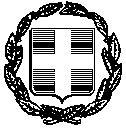 ΥΠΕΥΘΥΝΗ ΔΗΛΩΣΗΗ ακρίβεια των στοιχείων που υποβάλλονται με αυτή τη δήλωση μπορεί να ελεγχθεί με  βάση το αρχείο άλλων υπηρεσιών(άρθρο 8 παρ. 4 Ν. 1599/1986)Ημερομηνία:      ……….2024Για  την επιχείρησηΟ Νόμιμος εκπρόσωπος(στοιχεία Νόμιμου εκπροσώπου, υπογραφή)Αναγράφεται ολογράφως. «Όποιος εν γνώσει του δηλώνει ψευδή γεγονότα ή αρνείται ή αποκρύπτει τα αληθινά με έγγραφη υπεύθυνη δήλωση του άρθρου 8 τιμωρείται με φυλάκιση τουλάχιστον τριών μηνών. Εάν ο υπαίτιος αυτών των πράξεων σκόπευε να προσπορίσει στον εαυτόν του ή σε άλλον περιουσιακό όφελος βλάπτοντας τρίτον ή σκόπευε να βλάψει άλλον, τιμωρείται με κάθειρξη μέχρι 10 ετών.ΠΡΟΣ(1):ΕΥΔΑΜ / ΕΦΕΠΑΕ ΕΥΔΑΜ / ΕΦΕΠΑΕ ΕΥΔΑΜ / ΕΦΕΠΑΕ ΕΥΔΑΜ / ΕΦΕΠΑΕ ΕΥΔΑΜ / ΕΦΕΠΑΕ ΕΥΔΑΜ / ΕΦΕΠΑΕ Ο – Η Όνομα:Επώνυμο:Όνομα και Επώνυμο Πατέρα:Όνομα και Επώνυμο Μητέρας:Ημερομηνία γέννησης(2):Τόπος Γέννησης:Αριθμός Δελτίου Ταυτότητας:Τόπος Κατοικίας:Οδός:Αριθ:ΤΚ:Δ/νση Ηλ. Ταχυδρ. (Εmail):Τηλ:Κιν. Τηλ.:Με ατομική μου ευθύνη και γνωρίζοντας τις κυρώσεις(2), που προβλέπονται από τις διατάξεις της παρ. 6 του άρθρου 22 του Ν. 1599/1986, ως νόμιμος εκπρόσωπος και εκ μέρους της επιχείρησης ………………………………………………με ΑΦΜ…………………………… δηλώνω ότι:Όλα τα αναγραφόμενα στην ηλεκτρονική αίτηση χρηματοδότησης που θα υποβληθεί μέσω ΟΠΣΚΕ για τη Δράση «Ενίσχυση Υφιστάμενων Πολύ Μικρών και Μικρών Επιχειρήσεων σε περιοχές Εδαφικών Σχεδίων Δίκαιης Μετάβασης Περιφέρειας Δυτικής Μακεδονίας & Μεγαλόπολης», καθώς και όλα τα υποβαλλόμενα δικαιολογητικά που τη συνοδεύουν είναι ακριβή και αληθή.Αποδέχομαι οποιοδήποτε σχετικό έλεγχο για την εξακρίβωση των δηλωθέντων από τις αρμόδιες εθνικές ή κοινοτικές αρχές.Έχω λάβει σαφή γνώση του συνόλου του περιεχομένου της πρόσκλησης της Δράσης.Οι δαπάνες που περιλαμβάνονται στην συγκεκριμένη αίτηση χρηματοδότησης:Δεν έχουν χρηματοδοτηθεί στα πλαίσια άλλης δράσης που χρηματοδοτείται από εθνικούς ή κοινοτικούς πόρους.Δεν αποτελούν εγκεκριμένες δαπάνες επενδυτικού σχεδίου σε άλλη δράση που χρηματοδοτείται από εθνικούς ή κοινοτικούς πόρους.Εφόσον λάβει χώρα έγκριση και για το διάστημα εκείνο που αποτελούν εγκεκριμένες δαπάνες του προς υλοποίηση επενδυτικού σχεδίου, δεν θα υποβληθούν προς ένταξη ή πιστοποίηση σε επενδυτικό σχέδιο άλλης δράσης που χρηματοδοτείται από εθνικούς ή κοινοτικούς πόρους.Εξαιρούνται της ανωτέρω απαίτησης οι αιτήσεις / εγκρίσεις χρηματοδότησης που αφορούν χρηματοδοτικά προϊόντα (δάνεια ή εγγυήσεις) που υλοποιούνται με εθνικούς ή ενωσιακούς πόρους, τα οποία δύνανται συμπληρωματικά να χρηματοδοτούν το ίδιο επενδυτικό σχέδιο, υπό την προϋπόθεση ότι τηρούνται οι κανόνες σώρευσης κρατικών ενισχύσεων.Δεν πραγματοποιήθηκαν ενέργειες που να αφορούν το επενδυτικό σχέδιο (έναρξη υλοποίησης ΦΟΑ) πριν από το χρόνο έναρξης επιλεξιμότητας των δαπανών όπως ορίζεται στην Πρόσκληση της Δράσης.Το φυσικό αντικείμενο της επένδυσης δεν έχει ολοκληρωθεί και δεν έχει υλοποιηθεί πλήρως πριν από την υποβολή της αίτησης χρηματοδότησης.Η επιχείρηση έχει την ιδιότητα της Μικρής ή Πολύ Μικρής Επιχείρησης σύμφωνα με τον ορισμό της Σύστασης 2003/361/ΕΚ της Επιτροπής της 6ης Μαΐου 2003 και έχει ληφθεί υπόψη η Εγκύκλιος της Γενικής Γραμματείας Δημοσίων Επενδύσεων και ΕΣΠΑ με θέμα: Δυνατότητα ενίσχυσης των επιχειρήσεων που λειτουργούν βάσει σύμβασης δικαιόχρησης (Franchise) (Α.Π. 13151/ΕΥΚΕ-ΧΕ 192/10.02.2023)Η επιχείρηση τηρεί τη νομοθεσία περί υγείας και ασφάλειας των εργαζομένων και πρόληψης του επαγγελματικού κινδύνου. Δε συντρέχουν για την επιχείρηση λόγοι αποκλεισμού του Ν.4488/2017 (Α137/13.09.2017) άρθρο 40 παρ. 1.Δεν εκκρεμεί εις βάρος της επιχείρησης εντολή ανάκτησης προηγούμενης παράνομης και ασυμβίβαστης με την εσωτερική αγορά κρατικής ενίσχυσης, κατόπιν απόφασης της Ευρωπαϊκής Επιτροπής ή του Δικαστηρίου της Ευρωπαϊκής ένωσης.Είναι σε γνώση μου ότι η βαθμολόγηση ή τυχόν επαναβαθμολόγηση της αίτησης θα διενεργηθεί βάσει των στοιχείων που δηλώθηκαν στην ηλεκτρονική αίτηση χρηματοδότησης ή/και ληφθέντων από εθνικές βάσεις δεδομένων (π.χ. ΑΑΔΕ – ΕΡΓΑΝΗ κ.α.) στο ΟΠΣΚΕ για τα οποία αποκλειστική και ακέραια την ευθύνη τόσο της καταχώρησης στο ΟΠΣΚΕ, όσο και των καταχωρημένων στις Εθνικές Βάσεις Δεδομένων φέρει η αιτούσα επιχείρηση. Ως εκ τούτου το όποιο δυσμενές αποτέλεσμα εξαιτίας λανθασμένων ή/και εκ παραδρομής καταχωρήσεων από μέρους της επιχείρησης βαρύνει αποκλειστικά την ίδια και δεν θα γίνει αποδεκτή ένσταση επί των αποτελεσμάτων αξιολόγησης/πιστοποίησης που θα υποβληθεί για εκ παραδρομής καταχωρήσεις (οπουδήποτε, ΟΠΣΚΕ / Εθνικές Βάσεις Δεδομένων) οι οποίες οδήγησαν στον υπολογισμό της τελικής βαθμολογίας.Αποδέχομαι ότι σε περίπτωση διαπίστωσης ανακριβειών στη δήλωσή μου ή σε περίπτωση διαπίστωσης υποβολής στην EΥΔΑΜ/ΕΦ ψευδών ή παραπλανητικών στοιχείων, ή αποσιώπηση στοιχείων, η γνώση των οποίων θα οδηγούσε στον αποκλεισμό της ένταξης της αίτησης χρηματοδότησης στη Δράση, ή θα οδηγούσε στο να ενταχθεί με όρους ουσιωδώς διαφορετικούς ή σε μη πιστοποίηση της ολοκλήρωσης, η απόφαση ένταξης θα ανακληθεί και η επιχείρηση θα κληθεί να επιστρέψει τυχόν χορηγηθείσα ενίσχυση εντόκως.Αποδέχομαι ότι η υποβολή της αίτησης χρηματοδότησης στη Δράση συνιστά εξουσιοδότηση προς την ΕΥΔΑΜ  και τον ΕΦΕΠΑΕ, για συλλογή στοιχείων που βρίσκονται καταχωρισμένα σε βάσεις δεδομένων (π.χ. ΑΑΔΕ, ΕΡΓΑΝΗ, Γ.Ε.ΜΗ, ΕΦΚΑ-ΝΑΤ, κ.α.) και σε λοιπά πληροφοριακά συστήματα της Δημόσιας Διοίκησης ή εποπτευόμενων από αυτήν Φορέων, καθώς και για την περαιτέρω επεξεργασία τους από τις αρμόδιες υπηρεσίες. Επίσης, γνωρίζω ότι τα δεδομένα από εθνικές βάσεις δεδομένων, εφόσον ληφθούν κατισχύουν των δηλωθέντων ή/και των αναγραφόμενων στα έντυπα που συνοδεύουν την αίτηση.Σε περίπτωση ένταξης της πράξης που αφορά η αίτηση χρηματοδότησης, συμφωνώ στη δημοσίευση της επωνυμίας της επιχείρησης, του τίτλου της πράξης και του ποσού της δημόσιας χρηματοδότησης στον κατάλογο των Δικαιούχων της Δράσης, που δημοσιεύεται ηλεκτρονικά ή με άλλο τρόπο, σύμφωνα με το Άρθρο 49, παρ. 3 του Καν. 1060/2021 και το Παράρτημα ΙΧ αυτού.Αποδέχομαι ότι τα μηνύματα που θα αποστέλλονται από το ΟΠΣΚΕ, την ΕΥΔΑΜ  και τον ΕΦ, μέσω ηλεκτρονικού ταχυδρομείου και ειδικότερα στην ηλεκτρονική διεύθυνση e-mail που δηλώθηκε στο ΟΠΣΚΕ, επέχουν θέση επίσημων εγγράφων και συνεπάγονται την έναρξη όλων των εννόμων συνεπειών και προθεσμιών και αποτελεί αποκλειστική ευθύνη της επιχείρησης η παρακολούθηση της εν λόγω ηλεκτρονικής δ/νσης.Αποδέχομαι ότι στην περίπτωση κοινοποιήσεων – επιδόσεων εγγράφων που αφορούν την Πράξη, τούτες λαμβάνουν χώρα στην φορολογική έδρα της επιχείρησης, η οποία δηλώνεται στην αίτηση χρηματοδότησης και αναφέρεται στο εγκεκριμένο τεχνικό παράρτημα. Περαιτέρω αναλαμβάνω την υποχρέωση να γνωστοποιώ οποιαδήποτε μεταβολή της φορολογικής έδρας της επιχείρησης στον ΕΦ/ΕΥΔΑΜ. Σε  περίπτωση μη γνωστοποίησης οποιασδήποτε μεταβολής της φορολογικής έδρας, η κοινοποίηση - επίδοση θα συντελείται στην φορολογική έδρα που αναφέρεται στο ισχύον εγκεκριμένο τεχνικό παράρτημα.Αποδέχομαι ότι κατά την υλοποίηση της πράξης, η επικοινωνία με τον ΕΦ/ΕΥΔΑΜ  αναφορικά με την εξέλιξη και ολοκλήρωση της πράξης δύναται να γίνεται ηλεκτρονικά (onscreen) μέσω ηλεκτρονικών εντύπων, όπως αυτά θα καθοριστούν από τον ΕΦ/ΕΥΔΑΜ.Είμαι ενημερωμένος και η πρόταση που υποβάλω είναι εναρμονισμένη και υπακούει στους περιορισμούς και πληροί όλες τις προϋποθέσεις του Κανονισμού 2023/2831 (De Minimis).Δεσμεύομαι ότι η ενίσχυση που θα λάβει, σε περίπτωση ένταξης, η επιχείρηση στο πλαίσιο της παρούσας Δράσης, αθροιζόμενη με τις λοιπές ενισχύσεις De Minimis που έχει λάβει σε επίπεδο ενιαίας επιχείρησης κατά τα τελευταία τρία οικονομικά έτη, δεν υπερβαίνει και δε θα υπερβαίνει κατά την έγκριση των αποτελεσμάτων αξιολόγησης τις 300.000 ευρώ Δεσμεύομαι ότι αν η επιχείρηση δραστηριοποιείται ή δραστηριοποιηθεί σε τομείς οι οποίοι δεν εμπίπτουν στο πεδίο εφαρμογής του Καν. 2023/2831 και σε έναν ή περισσότερους από τους τομείς οι οποίοι εμπίπτουν στο πεδίο εφαρμογής του εν λόγω κανονισμού, θα διασφαλίζω, με κατάλληλα μέσα, όπως με διαχωρισμό των δραστηριοτήτων ή με διάκριση του κόστους, ότι οι δραστηριότητες στους τομείς που εξαιρούνται από το πεδίο εφαρμογής του κανονισμού δεν τυγχάνουν ενίσχυσης ήσσονος σημασίας που χορηγείται δυνάμει της παρούσας πρόσκλησης.Παρέχω ρητά τη συναίνεση και συγκατάθεσή μου για την νόμιμη επεξεργασία κατ’ άρθρο 6 του Κανονισμού 2016/679 του Ευρωπαϊκού Κοινοβουλίου και του Συμβουλίου της 27ης Απριλίου 2016 για την προστασία των φυσικών προσώπων έναντι της επεξεργασίας των δεδομένων προσωπικού χαρακτήρα και για την ελεύθερη κυκλοφορία των δεδομένων αυτών και την κατάργηση της Οδηγίας 95/46/ΕΚ (Γενικός Κανονισμός για τη Προστασία Δεδομένων) [EEEE L 119 σελ.1-88] σε όλα τα στάδια της υποβαλλόμενης αίτησης χρηματοδότησης, δηλαδή από την υποβολής της ως και, στην περίπτωση υπαγωγής, οριστικοποίηση της συγχρηματοδοτούμενης επένδυσής, σύμφωνα προς τα ειδικότερα οριζόμενα στην ενότητα 14 της Πρόσκλησης της Δράσης.Έχω λάβει γνώση των υποχρεώσεων που πρέπει να τηρηθούν στο πλαίσιο της υλοποίησης του έργου και ιδίως αυτές που προκύπτουν από το Χάρτη Θεμελιωδών Δικαιωμάτων της Ευρωπαϊκής Ένωσης και βεβαιώνω ότι η προτεινόμενη πράξη δεν καταστρατηγεί και δεν είναι ασύμβατη με κανένα από τα αναφερόμενα στο Χάρτη Θεμελιωδών Δικαιωμάτων της Ευρωπαϊκής Ένωσης, όπως αυτά αναφέρονται στην αναλυτικά στον «Πίνακα για τη συμμόρφωση των πράξεων με τον Χάρτη Θεμελιωδών Δικαιωμάτων της Ευρωπαϊκής Ένωσης» που περιλαμβάνεται στην Πρόσκληση (Παράρτημα X).Δεσμεύομαι ότι κατά την υλοποίηση του επενδυτικού σχεδίου θα προασπίσουν την ισότητα των φύλων και θα αποτρέψουν κάθε διάκριση λόγω φύλου, φυλετικής ή εθνοτικής καταγωγής, θρησκείας ή πεποιθήσεων, αναπηρίας, ηλικίας ή γενετήσιου προσανατολισμούΔεσμεύομαι ότι μέχρι την ολοκλήρωση της δράσης/επένδυσης και ανάλογα με το είδος και τη φύση της προτεινόμενης Πράξης, θα μεριμνήσω για τις κατάλληλες παρεμβάσεις έτσι ώστε να διασφαλίζεται η πρόσβαση των ατόμων με αναπηρία (ΑμΕΑ) στις κτιριακές υποδομές, στις υπηρεσίες και στα ηλεκτρονικά περιβάλλοντα, σύμφωνα με το ισχύον θεσμικό πλαίσιο και τα αναφερόμενα στο παράρτημα ΧΙ της πρόσκλησης της Δράσης.Δεσμεύομαι ότι η επιχείρηση θα προχωρήσει σε αύξηση της απασχόλησης της επιχείρησης κατά την διάρκεια υλοποίησης της επένδυσης, η οποία  εφόσον διατηρηθεί για ένα έτος θα προσαυξήσει τις Ε.Μ.Ε. κατά τουλάχιστον μια (1) μονάδα (σε σχέση με την απασχόληση του έτους 2023) και είμαι ενήμερος για τα αναφερόμενα στο Παράρτημα ΧΙΙΙ της πρόσκλησης.Η επιχείρηση δεν βρίσκεται υπό πτώχευση, εκκαθάριση ή αναγκαστική διαχείριση, ούτε εκκρεμεί σε βάρος της ανάκτηση καταβληθείσας δημόσιας επιχορήγησης.Η επιχείρηση δεν έχει λάβει ενίσχυση διάσωσης ή αναδιάρθρωσης, ή η επιχείρηση έχει λάβει ενίσχυση διάσωσης αλλά έχει αποπληρώσει το δάνειο και έχει λύσει τη σύμβαση εγγύησης ή η επιχείρηση έχει λάβει ενίσχυση αναδιάρθρωσης η οποία έχει ολοκληρωθεί.Δεν είμαι υπόχρεος εγγραφής στο Μητρώο Πραγματικών Δικαιούχων του άρθρου 20 του ν.4557/2018 (Α΄ 139), ως ισχύει, λόγω ………… (σχετική τεκμηρίωση) - ΔΙΑΓΡΑΦΕΤΑΙ ΕΦΟΣΟΝ ΔΕΝ ΙΣΧΥΕΙΜε ατομική μου ευθύνη και γνωρίζοντας τις κυρώσεις(2), που προβλέπονται από τις διατάξεις της παρ. 6 του άρθρου 22 του Ν. 1599/1986, ως νόμιμος εκπρόσωπος και εκ μέρους της επιχείρησης ………………………………………………με ΑΦΜ…………………………… δηλώνω ότι:Όλα τα αναγραφόμενα στην ηλεκτρονική αίτηση χρηματοδότησης που θα υποβληθεί μέσω ΟΠΣΚΕ για τη Δράση «Ενίσχυση Υφιστάμενων Πολύ Μικρών και Μικρών Επιχειρήσεων σε περιοχές Εδαφικών Σχεδίων Δίκαιης Μετάβασης Περιφέρειας Δυτικής Μακεδονίας & Μεγαλόπολης», καθώς και όλα τα υποβαλλόμενα δικαιολογητικά που τη συνοδεύουν είναι ακριβή και αληθή.Αποδέχομαι οποιοδήποτε σχετικό έλεγχο για την εξακρίβωση των δηλωθέντων από τις αρμόδιες εθνικές ή κοινοτικές αρχές.Έχω λάβει σαφή γνώση του συνόλου του περιεχομένου της πρόσκλησης της Δράσης.Οι δαπάνες που περιλαμβάνονται στην συγκεκριμένη αίτηση χρηματοδότησης:Δεν έχουν χρηματοδοτηθεί στα πλαίσια άλλης δράσης που χρηματοδοτείται από εθνικούς ή κοινοτικούς πόρους.Δεν αποτελούν εγκεκριμένες δαπάνες επενδυτικού σχεδίου σε άλλη δράση που χρηματοδοτείται από εθνικούς ή κοινοτικούς πόρους.Εφόσον λάβει χώρα έγκριση και για το διάστημα εκείνο που αποτελούν εγκεκριμένες δαπάνες του προς υλοποίηση επενδυτικού σχεδίου, δεν θα υποβληθούν προς ένταξη ή πιστοποίηση σε επενδυτικό σχέδιο άλλης δράσης που χρηματοδοτείται από εθνικούς ή κοινοτικούς πόρους.Εξαιρούνται της ανωτέρω απαίτησης οι αιτήσεις / εγκρίσεις χρηματοδότησης που αφορούν χρηματοδοτικά προϊόντα (δάνεια ή εγγυήσεις) που υλοποιούνται με εθνικούς ή ενωσιακούς πόρους, τα οποία δύνανται συμπληρωματικά να χρηματοδοτούν το ίδιο επενδυτικό σχέδιο, υπό την προϋπόθεση ότι τηρούνται οι κανόνες σώρευσης κρατικών ενισχύσεων.Δεν πραγματοποιήθηκαν ενέργειες που να αφορούν το επενδυτικό σχέδιο (έναρξη υλοποίησης ΦΟΑ) πριν από το χρόνο έναρξης επιλεξιμότητας των δαπανών όπως ορίζεται στην Πρόσκληση της Δράσης.Το φυσικό αντικείμενο της επένδυσης δεν έχει ολοκληρωθεί και δεν έχει υλοποιηθεί πλήρως πριν από την υποβολή της αίτησης χρηματοδότησης.Η επιχείρηση έχει την ιδιότητα της Μικρής ή Πολύ Μικρής Επιχείρησης σύμφωνα με τον ορισμό της Σύστασης 2003/361/ΕΚ της Επιτροπής της 6ης Μαΐου 2003 και έχει ληφθεί υπόψη η Εγκύκλιος της Γενικής Γραμματείας Δημοσίων Επενδύσεων και ΕΣΠΑ με θέμα: Δυνατότητα ενίσχυσης των επιχειρήσεων που λειτουργούν βάσει σύμβασης δικαιόχρησης (Franchise) (Α.Π. 13151/ΕΥΚΕ-ΧΕ 192/10.02.2023)Η επιχείρηση τηρεί τη νομοθεσία περί υγείας και ασφάλειας των εργαζομένων και πρόληψης του επαγγελματικού κινδύνου. Δε συντρέχουν για την επιχείρηση λόγοι αποκλεισμού του Ν.4488/2017 (Α137/13.09.2017) άρθρο 40 παρ. 1.Δεν εκκρεμεί εις βάρος της επιχείρησης εντολή ανάκτησης προηγούμενης παράνομης και ασυμβίβαστης με την εσωτερική αγορά κρατικής ενίσχυσης, κατόπιν απόφασης της Ευρωπαϊκής Επιτροπής ή του Δικαστηρίου της Ευρωπαϊκής ένωσης.Είναι σε γνώση μου ότι η βαθμολόγηση ή τυχόν επαναβαθμολόγηση της αίτησης θα διενεργηθεί βάσει των στοιχείων που δηλώθηκαν στην ηλεκτρονική αίτηση χρηματοδότησης ή/και ληφθέντων από εθνικές βάσεις δεδομένων (π.χ. ΑΑΔΕ – ΕΡΓΑΝΗ κ.α.) στο ΟΠΣΚΕ για τα οποία αποκλειστική και ακέραια την ευθύνη τόσο της καταχώρησης στο ΟΠΣΚΕ, όσο και των καταχωρημένων στις Εθνικές Βάσεις Δεδομένων φέρει η αιτούσα επιχείρηση. Ως εκ τούτου το όποιο δυσμενές αποτέλεσμα εξαιτίας λανθασμένων ή/και εκ παραδρομής καταχωρήσεων από μέρους της επιχείρησης βαρύνει αποκλειστικά την ίδια και δεν θα γίνει αποδεκτή ένσταση επί των αποτελεσμάτων αξιολόγησης/πιστοποίησης που θα υποβληθεί για εκ παραδρομής καταχωρήσεις (οπουδήποτε, ΟΠΣΚΕ / Εθνικές Βάσεις Δεδομένων) οι οποίες οδήγησαν στον υπολογισμό της τελικής βαθμολογίας.Αποδέχομαι ότι σε περίπτωση διαπίστωσης ανακριβειών στη δήλωσή μου ή σε περίπτωση διαπίστωσης υποβολής στην EΥΔΑΜ/ΕΦ ψευδών ή παραπλανητικών στοιχείων, ή αποσιώπηση στοιχείων, η γνώση των οποίων θα οδηγούσε στον αποκλεισμό της ένταξης της αίτησης χρηματοδότησης στη Δράση, ή θα οδηγούσε στο να ενταχθεί με όρους ουσιωδώς διαφορετικούς ή σε μη πιστοποίηση της ολοκλήρωσης, η απόφαση ένταξης θα ανακληθεί και η επιχείρηση θα κληθεί να επιστρέψει τυχόν χορηγηθείσα ενίσχυση εντόκως.Αποδέχομαι ότι η υποβολή της αίτησης χρηματοδότησης στη Δράση συνιστά εξουσιοδότηση προς την ΕΥΔΑΜ  και τον ΕΦΕΠΑΕ, για συλλογή στοιχείων που βρίσκονται καταχωρισμένα σε βάσεις δεδομένων (π.χ. ΑΑΔΕ, ΕΡΓΑΝΗ, Γ.Ε.ΜΗ, ΕΦΚΑ-ΝΑΤ, κ.α.) και σε λοιπά πληροφοριακά συστήματα της Δημόσιας Διοίκησης ή εποπτευόμενων από αυτήν Φορέων, καθώς και για την περαιτέρω επεξεργασία τους από τις αρμόδιες υπηρεσίες. Επίσης, γνωρίζω ότι τα δεδομένα από εθνικές βάσεις δεδομένων, εφόσον ληφθούν κατισχύουν των δηλωθέντων ή/και των αναγραφόμενων στα έντυπα που συνοδεύουν την αίτηση.Σε περίπτωση ένταξης της πράξης που αφορά η αίτηση χρηματοδότησης, συμφωνώ στη δημοσίευση της επωνυμίας της επιχείρησης, του τίτλου της πράξης και του ποσού της δημόσιας χρηματοδότησης στον κατάλογο των Δικαιούχων της Δράσης, που δημοσιεύεται ηλεκτρονικά ή με άλλο τρόπο, σύμφωνα με το Άρθρο 49, παρ. 3 του Καν. 1060/2021 και το Παράρτημα ΙΧ αυτού.Αποδέχομαι ότι τα μηνύματα που θα αποστέλλονται από το ΟΠΣΚΕ, την ΕΥΔΑΜ  και τον ΕΦ, μέσω ηλεκτρονικού ταχυδρομείου και ειδικότερα στην ηλεκτρονική διεύθυνση e-mail που δηλώθηκε στο ΟΠΣΚΕ, επέχουν θέση επίσημων εγγράφων και συνεπάγονται την έναρξη όλων των εννόμων συνεπειών και προθεσμιών και αποτελεί αποκλειστική ευθύνη της επιχείρησης η παρακολούθηση της εν λόγω ηλεκτρονικής δ/νσης.Αποδέχομαι ότι στην περίπτωση κοινοποιήσεων – επιδόσεων εγγράφων που αφορούν την Πράξη, τούτες λαμβάνουν χώρα στην φορολογική έδρα της επιχείρησης, η οποία δηλώνεται στην αίτηση χρηματοδότησης και αναφέρεται στο εγκεκριμένο τεχνικό παράρτημα. Περαιτέρω αναλαμβάνω την υποχρέωση να γνωστοποιώ οποιαδήποτε μεταβολή της φορολογικής έδρας της επιχείρησης στον ΕΦ/ΕΥΔΑΜ. Σε  περίπτωση μη γνωστοποίησης οποιασδήποτε μεταβολής της φορολογικής έδρας, η κοινοποίηση - επίδοση θα συντελείται στην φορολογική έδρα που αναφέρεται στο ισχύον εγκεκριμένο τεχνικό παράρτημα.Αποδέχομαι ότι κατά την υλοποίηση της πράξης, η επικοινωνία με τον ΕΦ/ΕΥΔΑΜ  αναφορικά με την εξέλιξη και ολοκλήρωση της πράξης δύναται να γίνεται ηλεκτρονικά (onscreen) μέσω ηλεκτρονικών εντύπων, όπως αυτά θα καθοριστούν από τον ΕΦ/ΕΥΔΑΜ.Είμαι ενημερωμένος και η πρόταση που υποβάλω είναι εναρμονισμένη και υπακούει στους περιορισμούς και πληροί όλες τις προϋποθέσεις του Κανονισμού 2023/2831 (De Minimis).Δεσμεύομαι ότι η ενίσχυση που θα λάβει, σε περίπτωση ένταξης, η επιχείρηση στο πλαίσιο της παρούσας Δράσης, αθροιζόμενη με τις λοιπές ενισχύσεις De Minimis που έχει λάβει σε επίπεδο ενιαίας επιχείρησης κατά τα τελευταία τρία οικονομικά έτη, δεν υπερβαίνει και δε θα υπερβαίνει κατά την έγκριση των αποτελεσμάτων αξιολόγησης τις 300.000 ευρώ Δεσμεύομαι ότι αν η επιχείρηση δραστηριοποιείται ή δραστηριοποιηθεί σε τομείς οι οποίοι δεν εμπίπτουν στο πεδίο εφαρμογής του Καν. 2023/2831 και σε έναν ή περισσότερους από τους τομείς οι οποίοι εμπίπτουν στο πεδίο εφαρμογής του εν λόγω κανονισμού, θα διασφαλίζω, με κατάλληλα μέσα, όπως με διαχωρισμό των δραστηριοτήτων ή με διάκριση του κόστους, ότι οι δραστηριότητες στους τομείς που εξαιρούνται από το πεδίο εφαρμογής του κανονισμού δεν τυγχάνουν ενίσχυσης ήσσονος σημασίας που χορηγείται δυνάμει της παρούσας πρόσκλησης.Παρέχω ρητά τη συναίνεση και συγκατάθεσή μου για την νόμιμη επεξεργασία κατ’ άρθρο 6 του Κανονισμού 2016/679 του Ευρωπαϊκού Κοινοβουλίου και του Συμβουλίου της 27ης Απριλίου 2016 για την προστασία των φυσικών προσώπων έναντι της επεξεργασίας των δεδομένων προσωπικού χαρακτήρα και για την ελεύθερη κυκλοφορία των δεδομένων αυτών και την κατάργηση της Οδηγίας 95/46/ΕΚ (Γενικός Κανονισμός για τη Προστασία Δεδομένων) [EEEE L 119 σελ.1-88] σε όλα τα στάδια της υποβαλλόμενης αίτησης χρηματοδότησης, δηλαδή από την υποβολής της ως και, στην περίπτωση υπαγωγής, οριστικοποίηση της συγχρηματοδοτούμενης επένδυσής, σύμφωνα προς τα ειδικότερα οριζόμενα στην ενότητα 14 της Πρόσκλησης της Δράσης.Έχω λάβει γνώση των υποχρεώσεων που πρέπει να τηρηθούν στο πλαίσιο της υλοποίησης του έργου και ιδίως αυτές που προκύπτουν από το Χάρτη Θεμελιωδών Δικαιωμάτων της Ευρωπαϊκής Ένωσης και βεβαιώνω ότι η προτεινόμενη πράξη δεν καταστρατηγεί και δεν είναι ασύμβατη με κανένα από τα αναφερόμενα στο Χάρτη Θεμελιωδών Δικαιωμάτων της Ευρωπαϊκής Ένωσης, όπως αυτά αναφέρονται στην αναλυτικά στον «Πίνακα για τη συμμόρφωση των πράξεων με τον Χάρτη Θεμελιωδών Δικαιωμάτων της Ευρωπαϊκής Ένωσης» που περιλαμβάνεται στην Πρόσκληση (Παράρτημα X).Δεσμεύομαι ότι κατά την υλοποίηση του επενδυτικού σχεδίου θα προασπίσουν την ισότητα των φύλων και θα αποτρέψουν κάθε διάκριση λόγω φύλου, φυλετικής ή εθνοτικής καταγωγής, θρησκείας ή πεποιθήσεων, αναπηρίας, ηλικίας ή γενετήσιου προσανατολισμούΔεσμεύομαι ότι μέχρι την ολοκλήρωση της δράσης/επένδυσης και ανάλογα με το είδος και τη φύση της προτεινόμενης Πράξης, θα μεριμνήσω για τις κατάλληλες παρεμβάσεις έτσι ώστε να διασφαλίζεται η πρόσβαση των ατόμων με αναπηρία (ΑμΕΑ) στις κτιριακές υποδομές, στις υπηρεσίες και στα ηλεκτρονικά περιβάλλοντα, σύμφωνα με το ισχύον θεσμικό πλαίσιο και τα αναφερόμενα στο παράρτημα ΧΙ της πρόσκλησης της Δράσης.Δεσμεύομαι ότι η επιχείρηση θα προχωρήσει σε αύξηση της απασχόλησης της επιχείρησης κατά την διάρκεια υλοποίησης της επένδυσης, η οποία  εφόσον διατηρηθεί για ένα έτος θα προσαυξήσει τις Ε.Μ.Ε. κατά τουλάχιστον μια (1) μονάδα (σε σχέση με την απασχόληση του έτους 2023) και είμαι ενήμερος για τα αναφερόμενα στο Παράρτημα ΧΙΙΙ της πρόσκλησης.Η επιχείρηση δεν βρίσκεται υπό πτώχευση, εκκαθάριση ή αναγκαστική διαχείριση, ούτε εκκρεμεί σε βάρος της ανάκτηση καταβληθείσας δημόσιας επιχορήγησης.Η επιχείρηση δεν έχει λάβει ενίσχυση διάσωσης ή αναδιάρθρωσης, ή η επιχείρηση έχει λάβει ενίσχυση διάσωσης αλλά έχει αποπληρώσει το δάνειο και έχει λύσει τη σύμβαση εγγύησης ή η επιχείρηση έχει λάβει ενίσχυση αναδιάρθρωσης η οποία έχει ολοκληρωθεί.Δεν είμαι υπόχρεος εγγραφής στο Μητρώο Πραγματικών Δικαιούχων του άρθρου 20 του ν.4557/2018 (Α΄ 139), ως ισχύει, λόγω ………… (σχετική τεκμηρίωση) - ΔΙΑΓΡΑΦΕΤΑΙ ΕΦΟΣΟΝ ΔΕΝ ΙΣΧΥΕΙΜε ατομική μου ευθύνη και γνωρίζοντας τις κυρώσεις(2), που προβλέπονται από τις διατάξεις της παρ. 6 του άρθρου 22 του Ν. 1599/1986, ως νόμιμος εκπρόσωπος και εκ μέρους της επιχείρησης ………………………………………………με ΑΦΜ…………………………… δηλώνω ότι:Όλα τα αναγραφόμενα στην ηλεκτρονική αίτηση χρηματοδότησης που θα υποβληθεί μέσω ΟΠΣΚΕ για τη Δράση «Ενίσχυση Υφιστάμενων Πολύ Μικρών και Μικρών Επιχειρήσεων σε περιοχές Εδαφικών Σχεδίων Δίκαιης Μετάβασης Περιφέρειας Δυτικής Μακεδονίας & Μεγαλόπολης», καθώς και όλα τα υποβαλλόμενα δικαιολογητικά που τη συνοδεύουν είναι ακριβή και αληθή.Αποδέχομαι οποιοδήποτε σχετικό έλεγχο για την εξακρίβωση των δηλωθέντων από τις αρμόδιες εθνικές ή κοινοτικές αρχές.Έχω λάβει σαφή γνώση του συνόλου του περιεχομένου της πρόσκλησης της Δράσης.Οι δαπάνες που περιλαμβάνονται στην συγκεκριμένη αίτηση χρηματοδότησης:Δεν έχουν χρηματοδοτηθεί στα πλαίσια άλλης δράσης που χρηματοδοτείται από εθνικούς ή κοινοτικούς πόρους.Δεν αποτελούν εγκεκριμένες δαπάνες επενδυτικού σχεδίου σε άλλη δράση που χρηματοδοτείται από εθνικούς ή κοινοτικούς πόρους.Εφόσον λάβει χώρα έγκριση και για το διάστημα εκείνο που αποτελούν εγκεκριμένες δαπάνες του προς υλοποίηση επενδυτικού σχεδίου, δεν θα υποβληθούν προς ένταξη ή πιστοποίηση σε επενδυτικό σχέδιο άλλης δράσης που χρηματοδοτείται από εθνικούς ή κοινοτικούς πόρους.Εξαιρούνται της ανωτέρω απαίτησης οι αιτήσεις / εγκρίσεις χρηματοδότησης που αφορούν χρηματοδοτικά προϊόντα (δάνεια ή εγγυήσεις) που υλοποιούνται με εθνικούς ή ενωσιακούς πόρους, τα οποία δύνανται συμπληρωματικά να χρηματοδοτούν το ίδιο επενδυτικό σχέδιο, υπό την προϋπόθεση ότι τηρούνται οι κανόνες σώρευσης κρατικών ενισχύσεων.Δεν πραγματοποιήθηκαν ενέργειες που να αφορούν το επενδυτικό σχέδιο (έναρξη υλοποίησης ΦΟΑ) πριν από το χρόνο έναρξης επιλεξιμότητας των δαπανών όπως ορίζεται στην Πρόσκληση της Δράσης.Το φυσικό αντικείμενο της επένδυσης δεν έχει ολοκληρωθεί και δεν έχει υλοποιηθεί πλήρως πριν από την υποβολή της αίτησης χρηματοδότησης.Η επιχείρηση έχει την ιδιότητα της Μικρής ή Πολύ Μικρής Επιχείρησης σύμφωνα με τον ορισμό της Σύστασης 2003/361/ΕΚ της Επιτροπής της 6ης Μαΐου 2003 και έχει ληφθεί υπόψη η Εγκύκλιος της Γενικής Γραμματείας Δημοσίων Επενδύσεων και ΕΣΠΑ με θέμα: Δυνατότητα ενίσχυσης των επιχειρήσεων που λειτουργούν βάσει σύμβασης δικαιόχρησης (Franchise) (Α.Π. 13151/ΕΥΚΕ-ΧΕ 192/10.02.2023)Η επιχείρηση τηρεί τη νομοθεσία περί υγείας και ασφάλειας των εργαζομένων και πρόληψης του επαγγελματικού κινδύνου. Δε συντρέχουν για την επιχείρηση λόγοι αποκλεισμού του Ν.4488/2017 (Α137/13.09.2017) άρθρο 40 παρ. 1.Δεν εκκρεμεί εις βάρος της επιχείρησης εντολή ανάκτησης προηγούμενης παράνομης και ασυμβίβαστης με την εσωτερική αγορά κρατικής ενίσχυσης, κατόπιν απόφασης της Ευρωπαϊκής Επιτροπής ή του Δικαστηρίου της Ευρωπαϊκής ένωσης.Είναι σε γνώση μου ότι η βαθμολόγηση ή τυχόν επαναβαθμολόγηση της αίτησης θα διενεργηθεί βάσει των στοιχείων που δηλώθηκαν στην ηλεκτρονική αίτηση χρηματοδότησης ή/και ληφθέντων από εθνικές βάσεις δεδομένων (π.χ. ΑΑΔΕ – ΕΡΓΑΝΗ κ.α.) στο ΟΠΣΚΕ για τα οποία αποκλειστική και ακέραια την ευθύνη τόσο της καταχώρησης στο ΟΠΣΚΕ, όσο και των καταχωρημένων στις Εθνικές Βάσεις Δεδομένων φέρει η αιτούσα επιχείρηση. Ως εκ τούτου το όποιο δυσμενές αποτέλεσμα εξαιτίας λανθασμένων ή/και εκ παραδρομής καταχωρήσεων από μέρους της επιχείρησης βαρύνει αποκλειστικά την ίδια και δεν θα γίνει αποδεκτή ένσταση επί των αποτελεσμάτων αξιολόγησης/πιστοποίησης που θα υποβληθεί για εκ παραδρομής καταχωρήσεις (οπουδήποτε, ΟΠΣΚΕ / Εθνικές Βάσεις Δεδομένων) οι οποίες οδήγησαν στον υπολογισμό της τελικής βαθμολογίας.Αποδέχομαι ότι σε περίπτωση διαπίστωσης ανακριβειών στη δήλωσή μου ή σε περίπτωση διαπίστωσης υποβολής στην EΥΔΑΜ/ΕΦ ψευδών ή παραπλανητικών στοιχείων, ή αποσιώπηση στοιχείων, η γνώση των οποίων θα οδηγούσε στον αποκλεισμό της ένταξης της αίτησης χρηματοδότησης στη Δράση, ή θα οδηγούσε στο να ενταχθεί με όρους ουσιωδώς διαφορετικούς ή σε μη πιστοποίηση της ολοκλήρωσης, η απόφαση ένταξης θα ανακληθεί και η επιχείρηση θα κληθεί να επιστρέψει τυχόν χορηγηθείσα ενίσχυση εντόκως.Αποδέχομαι ότι η υποβολή της αίτησης χρηματοδότησης στη Δράση συνιστά εξουσιοδότηση προς την ΕΥΔΑΜ  και τον ΕΦΕΠΑΕ, για συλλογή στοιχείων που βρίσκονται καταχωρισμένα σε βάσεις δεδομένων (π.χ. ΑΑΔΕ, ΕΡΓΑΝΗ, Γ.Ε.ΜΗ, ΕΦΚΑ-ΝΑΤ, κ.α.) και σε λοιπά πληροφοριακά συστήματα της Δημόσιας Διοίκησης ή εποπτευόμενων από αυτήν Φορέων, καθώς και για την περαιτέρω επεξεργασία τους από τις αρμόδιες υπηρεσίες. Επίσης, γνωρίζω ότι τα δεδομένα από εθνικές βάσεις δεδομένων, εφόσον ληφθούν κατισχύουν των δηλωθέντων ή/και των αναγραφόμενων στα έντυπα που συνοδεύουν την αίτηση.Σε περίπτωση ένταξης της πράξης που αφορά η αίτηση χρηματοδότησης, συμφωνώ στη δημοσίευση της επωνυμίας της επιχείρησης, του τίτλου της πράξης και του ποσού της δημόσιας χρηματοδότησης στον κατάλογο των Δικαιούχων της Δράσης, που δημοσιεύεται ηλεκτρονικά ή με άλλο τρόπο, σύμφωνα με το Άρθρο 49, παρ. 3 του Καν. 1060/2021 και το Παράρτημα ΙΧ αυτού.Αποδέχομαι ότι τα μηνύματα που θα αποστέλλονται από το ΟΠΣΚΕ, την ΕΥΔΑΜ  και τον ΕΦ, μέσω ηλεκτρονικού ταχυδρομείου και ειδικότερα στην ηλεκτρονική διεύθυνση e-mail που δηλώθηκε στο ΟΠΣΚΕ, επέχουν θέση επίσημων εγγράφων και συνεπάγονται την έναρξη όλων των εννόμων συνεπειών και προθεσμιών και αποτελεί αποκλειστική ευθύνη της επιχείρησης η παρακολούθηση της εν λόγω ηλεκτρονικής δ/νσης.Αποδέχομαι ότι στην περίπτωση κοινοποιήσεων – επιδόσεων εγγράφων που αφορούν την Πράξη, τούτες λαμβάνουν χώρα στην φορολογική έδρα της επιχείρησης, η οποία δηλώνεται στην αίτηση χρηματοδότησης και αναφέρεται στο εγκεκριμένο τεχνικό παράρτημα. Περαιτέρω αναλαμβάνω την υποχρέωση να γνωστοποιώ οποιαδήποτε μεταβολή της φορολογικής έδρας της επιχείρησης στον ΕΦ/ΕΥΔΑΜ. Σε  περίπτωση μη γνωστοποίησης οποιασδήποτε μεταβολής της φορολογικής έδρας, η κοινοποίηση - επίδοση θα συντελείται στην φορολογική έδρα που αναφέρεται στο ισχύον εγκεκριμένο τεχνικό παράρτημα.Αποδέχομαι ότι κατά την υλοποίηση της πράξης, η επικοινωνία με τον ΕΦ/ΕΥΔΑΜ  αναφορικά με την εξέλιξη και ολοκλήρωση της πράξης δύναται να γίνεται ηλεκτρονικά (onscreen) μέσω ηλεκτρονικών εντύπων, όπως αυτά θα καθοριστούν από τον ΕΦ/ΕΥΔΑΜ.Είμαι ενημερωμένος και η πρόταση που υποβάλω είναι εναρμονισμένη και υπακούει στους περιορισμούς και πληροί όλες τις προϋποθέσεις του Κανονισμού 2023/2831 (De Minimis).Δεσμεύομαι ότι η ενίσχυση που θα λάβει, σε περίπτωση ένταξης, η επιχείρηση στο πλαίσιο της παρούσας Δράσης, αθροιζόμενη με τις λοιπές ενισχύσεις De Minimis που έχει λάβει σε επίπεδο ενιαίας επιχείρησης κατά τα τελευταία τρία οικονομικά έτη, δεν υπερβαίνει και δε θα υπερβαίνει κατά την έγκριση των αποτελεσμάτων αξιολόγησης τις 300.000 ευρώ Δεσμεύομαι ότι αν η επιχείρηση δραστηριοποιείται ή δραστηριοποιηθεί σε τομείς οι οποίοι δεν εμπίπτουν στο πεδίο εφαρμογής του Καν. 2023/2831 και σε έναν ή περισσότερους από τους τομείς οι οποίοι εμπίπτουν στο πεδίο εφαρμογής του εν λόγω κανονισμού, θα διασφαλίζω, με κατάλληλα μέσα, όπως με διαχωρισμό των δραστηριοτήτων ή με διάκριση του κόστους, ότι οι δραστηριότητες στους τομείς που εξαιρούνται από το πεδίο εφαρμογής του κανονισμού δεν τυγχάνουν ενίσχυσης ήσσονος σημασίας που χορηγείται δυνάμει της παρούσας πρόσκλησης.Παρέχω ρητά τη συναίνεση και συγκατάθεσή μου για την νόμιμη επεξεργασία κατ’ άρθρο 6 του Κανονισμού 2016/679 του Ευρωπαϊκού Κοινοβουλίου και του Συμβουλίου της 27ης Απριλίου 2016 για την προστασία των φυσικών προσώπων έναντι της επεξεργασίας των δεδομένων προσωπικού χαρακτήρα και για την ελεύθερη κυκλοφορία των δεδομένων αυτών και την κατάργηση της Οδηγίας 95/46/ΕΚ (Γενικός Κανονισμός για τη Προστασία Δεδομένων) [EEEE L 119 σελ.1-88] σε όλα τα στάδια της υποβαλλόμενης αίτησης χρηματοδότησης, δηλαδή από την υποβολής της ως και, στην περίπτωση υπαγωγής, οριστικοποίηση της συγχρηματοδοτούμενης επένδυσής, σύμφωνα προς τα ειδικότερα οριζόμενα στην ενότητα 14 της Πρόσκλησης της Δράσης.Έχω λάβει γνώση των υποχρεώσεων που πρέπει να τηρηθούν στο πλαίσιο της υλοποίησης του έργου και ιδίως αυτές που προκύπτουν από το Χάρτη Θεμελιωδών Δικαιωμάτων της Ευρωπαϊκής Ένωσης και βεβαιώνω ότι η προτεινόμενη πράξη δεν καταστρατηγεί και δεν είναι ασύμβατη με κανένα από τα αναφερόμενα στο Χάρτη Θεμελιωδών Δικαιωμάτων της Ευρωπαϊκής Ένωσης, όπως αυτά αναφέρονται στην αναλυτικά στον «Πίνακα για τη συμμόρφωση των πράξεων με τον Χάρτη Θεμελιωδών Δικαιωμάτων της Ευρωπαϊκής Ένωσης» που περιλαμβάνεται στην Πρόσκληση (Παράρτημα X).Δεσμεύομαι ότι κατά την υλοποίηση του επενδυτικού σχεδίου θα προασπίσουν την ισότητα των φύλων και θα αποτρέψουν κάθε διάκριση λόγω φύλου, φυλετικής ή εθνοτικής καταγωγής, θρησκείας ή πεποιθήσεων, αναπηρίας, ηλικίας ή γενετήσιου προσανατολισμούΔεσμεύομαι ότι μέχρι την ολοκλήρωση της δράσης/επένδυσης και ανάλογα με το είδος και τη φύση της προτεινόμενης Πράξης, θα μεριμνήσω για τις κατάλληλες παρεμβάσεις έτσι ώστε να διασφαλίζεται η πρόσβαση των ατόμων με αναπηρία (ΑμΕΑ) στις κτιριακές υποδομές, στις υπηρεσίες και στα ηλεκτρονικά περιβάλλοντα, σύμφωνα με το ισχύον θεσμικό πλαίσιο και τα αναφερόμενα στο παράρτημα ΧΙ της πρόσκλησης της Δράσης.Δεσμεύομαι ότι η επιχείρηση θα προχωρήσει σε αύξηση της απασχόλησης της επιχείρησης κατά την διάρκεια υλοποίησης της επένδυσης, η οποία  εφόσον διατηρηθεί για ένα έτος θα προσαυξήσει τις Ε.Μ.Ε. κατά τουλάχιστον μια (1) μονάδα (σε σχέση με την απασχόληση του έτους 2023) και είμαι ενήμερος για τα αναφερόμενα στο Παράρτημα ΧΙΙΙ της πρόσκλησης.Η επιχείρηση δεν βρίσκεται υπό πτώχευση, εκκαθάριση ή αναγκαστική διαχείριση, ούτε εκκρεμεί σε βάρος της ανάκτηση καταβληθείσας δημόσιας επιχορήγησης.Η επιχείρηση δεν έχει λάβει ενίσχυση διάσωσης ή αναδιάρθρωσης, ή η επιχείρηση έχει λάβει ενίσχυση διάσωσης αλλά έχει αποπληρώσει το δάνειο και έχει λύσει τη σύμβαση εγγύησης ή η επιχείρηση έχει λάβει ενίσχυση αναδιάρθρωσης η οποία έχει ολοκληρωθεί.Δεν είμαι υπόχρεος εγγραφής στο Μητρώο Πραγματικών Δικαιούχων του άρθρου 20 του ν.4557/2018 (Α΄ 139), ως ισχύει, λόγω ………… (σχετική τεκμηρίωση) - ΔΙΑΓΡΑΦΕΤΑΙ ΕΦΟΣΟΝ ΔΕΝ ΙΣΧΥΕΙΜε ατομική μου ευθύνη και γνωρίζοντας τις κυρώσεις(2), που προβλέπονται από τις διατάξεις της παρ. 6 του άρθρου 22 του Ν. 1599/1986, ως νόμιμος εκπρόσωπος και εκ μέρους της επιχείρησης ………………………………………………με ΑΦΜ…………………………… δηλώνω ότι:Όλα τα αναγραφόμενα στην ηλεκτρονική αίτηση χρηματοδότησης που θα υποβληθεί μέσω ΟΠΣΚΕ για τη Δράση «Ενίσχυση Υφιστάμενων Πολύ Μικρών και Μικρών Επιχειρήσεων σε περιοχές Εδαφικών Σχεδίων Δίκαιης Μετάβασης Περιφέρειας Δυτικής Μακεδονίας & Μεγαλόπολης», καθώς και όλα τα υποβαλλόμενα δικαιολογητικά που τη συνοδεύουν είναι ακριβή και αληθή.Αποδέχομαι οποιοδήποτε σχετικό έλεγχο για την εξακρίβωση των δηλωθέντων από τις αρμόδιες εθνικές ή κοινοτικές αρχές.Έχω λάβει σαφή γνώση του συνόλου του περιεχομένου της πρόσκλησης της Δράσης.Οι δαπάνες που περιλαμβάνονται στην συγκεκριμένη αίτηση χρηματοδότησης:Δεν έχουν χρηματοδοτηθεί στα πλαίσια άλλης δράσης που χρηματοδοτείται από εθνικούς ή κοινοτικούς πόρους.Δεν αποτελούν εγκεκριμένες δαπάνες επενδυτικού σχεδίου σε άλλη δράση που χρηματοδοτείται από εθνικούς ή κοινοτικούς πόρους.Εφόσον λάβει χώρα έγκριση και για το διάστημα εκείνο που αποτελούν εγκεκριμένες δαπάνες του προς υλοποίηση επενδυτικού σχεδίου, δεν θα υποβληθούν προς ένταξη ή πιστοποίηση σε επενδυτικό σχέδιο άλλης δράσης που χρηματοδοτείται από εθνικούς ή κοινοτικούς πόρους.Εξαιρούνται της ανωτέρω απαίτησης οι αιτήσεις / εγκρίσεις χρηματοδότησης που αφορούν χρηματοδοτικά προϊόντα (δάνεια ή εγγυήσεις) που υλοποιούνται με εθνικούς ή ενωσιακούς πόρους, τα οποία δύνανται συμπληρωματικά να χρηματοδοτούν το ίδιο επενδυτικό σχέδιο, υπό την προϋπόθεση ότι τηρούνται οι κανόνες σώρευσης κρατικών ενισχύσεων.Δεν πραγματοποιήθηκαν ενέργειες που να αφορούν το επενδυτικό σχέδιο (έναρξη υλοποίησης ΦΟΑ) πριν από το χρόνο έναρξης επιλεξιμότητας των δαπανών όπως ορίζεται στην Πρόσκληση της Δράσης.Το φυσικό αντικείμενο της επένδυσης δεν έχει ολοκληρωθεί και δεν έχει υλοποιηθεί πλήρως πριν από την υποβολή της αίτησης χρηματοδότησης.Η επιχείρηση έχει την ιδιότητα της Μικρής ή Πολύ Μικρής Επιχείρησης σύμφωνα με τον ορισμό της Σύστασης 2003/361/ΕΚ της Επιτροπής της 6ης Μαΐου 2003 και έχει ληφθεί υπόψη η Εγκύκλιος της Γενικής Γραμματείας Δημοσίων Επενδύσεων και ΕΣΠΑ με θέμα: Δυνατότητα ενίσχυσης των επιχειρήσεων που λειτουργούν βάσει σύμβασης δικαιόχρησης (Franchise) (Α.Π. 13151/ΕΥΚΕ-ΧΕ 192/10.02.2023)Η επιχείρηση τηρεί τη νομοθεσία περί υγείας και ασφάλειας των εργαζομένων και πρόληψης του επαγγελματικού κινδύνου. Δε συντρέχουν για την επιχείρηση λόγοι αποκλεισμού του Ν.4488/2017 (Α137/13.09.2017) άρθρο 40 παρ. 1.Δεν εκκρεμεί εις βάρος της επιχείρησης εντολή ανάκτησης προηγούμενης παράνομης και ασυμβίβαστης με την εσωτερική αγορά κρατικής ενίσχυσης, κατόπιν απόφασης της Ευρωπαϊκής Επιτροπής ή του Δικαστηρίου της Ευρωπαϊκής ένωσης.Είναι σε γνώση μου ότι η βαθμολόγηση ή τυχόν επαναβαθμολόγηση της αίτησης θα διενεργηθεί βάσει των στοιχείων που δηλώθηκαν στην ηλεκτρονική αίτηση χρηματοδότησης ή/και ληφθέντων από εθνικές βάσεις δεδομένων (π.χ. ΑΑΔΕ – ΕΡΓΑΝΗ κ.α.) στο ΟΠΣΚΕ για τα οποία αποκλειστική και ακέραια την ευθύνη τόσο της καταχώρησης στο ΟΠΣΚΕ, όσο και των καταχωρημένων στις Εθνικές Βάσεις Δεδομένων φέρει η αιτούσα επιχείρηση. Ως εκ τούτου το όποιο δυσμενές αποτέλεσμα εξαιτίας λανθασμένων ή/και εκ παραδρομής καταχωρήσεων από μέρους της επιχείρησης βαρύνει αποκλειστικά την ίδια και δεν θα γίνει αποδεκτή ένσταση επί των αποτελεσμάτων αξιολόγησης/πιστοποίησης που θα υποβληθεί για εκ παραδρομής καταχωρήσεις (οπουδήποτε, ΟΠΣΚΕ / Εθνικές Βάσεις Δεδομένων) οι οποίες οδήγησαν στον υπολογισμό της τελικής βαθμολογίας.Αποδέχομαι ότι σε περίπτωση διαπίστωσης ανακριβειών στη δήλωσή μου ή σε περίπτωση διαπίστωσης υποβολής στην EΥΔΑΜ/ΕΦ ψευδών ή παραπλανητικών στοιχείων, ή αποσιώπηση στοιχείων, η γνώση των οποίων θα οδηγούσε στον αποκλεισμό της ένταξης της αίτησης χρηματοδότησης στη Δράση, ή θα οδηγούσε στο να ενταχθεί με όρους ουσιωδώς διαφορετικούς ή σε μη πιστοποίηση της ολοκλήρωσης, η απόφαση ένταξης θα ανακληθεί και η επιχείρηση θα κληθεί να επιστρέψει τυχόν χορηγηθείσα ενίσχυση εντόκως.Αποδέχομαι ότι η υποβολή της αίτησης χρηματοδότησης στη Δράση συνιστά εξουσιοδότηση προς την ΕΥΔΑΜ  και τον ΕΦΕΠΑΕ, για συλλογή στοιχείων που βρίσκονται καταχωρισμένα σε βάσεις δεδομένων (π.χ. ΑΑΔΕ, ΕΡΓΑΝΗ, Γ.Ε.ΜΗ, ΕΦΚΑ-ΝΑΤ, κ.α.) και σε λοιπά πληροφοριακά συστήματα της Δημόσιας Διοίκησης ή εποπτευόμενων από αυτήν Φορέων, καθώς και για την περαιτέρω επεξεργασία τους από τις αρμόδιες υπηρεσίες. Επίσης, γνωρίζω ότι τα δεδομένα από εθνικές βάσεις δεδομένων, εφόσον ληφθούν κατισχύουν των δηλωθέντων ή/και των αναγραφόμενων στα έντυπα που συνοδεύουν την αίτηση.Σε περίπτωση ένταξης της πράξης που αφορά η αίτηση χρηματοδότησης, συμφωνώ στη δημοσίευση της επωνυμίας της επιχείρησης, του τίτλου της πράξης και του ποσού της δημόσιας χρηματοδότησης στον κατάλογο των Δικαιούχων της Δράσης, που δημοσιεύεται ηλεκτρονικά ή με άλλο τρόπο, σύμφωνα με το Άρθρο 49, παρ. 3 του Καν. 1060/2021 και το Παράρτημα ΙΧ αυτού.Αποδέχομαι ότι τα μηνύματα που θα αποστέλλονται από το ΟΠΣΚΕ, την ΕΥΔΑΜ  και τον ΕΦ, μέσω ηλεκτρονικού ταχυδρομείου και ειδικότερα στην ηλεκτρονική διεύθυνση e-mail που δηλώθηκε στο ΟΠΣΚΕ, επέχουν θέση επίσημων εγγράφων και συνεπάγονται την έναρξη όλων των εννόμων συνεπειών και προθεσμιών και αποτελεί αποκλειστική ευθύνη της επιχείρησης η παρακολούθηση της εν λόγω ηλεκτρονικής δ/νσης.Αποδέχομαι ότι στην περίπτωση κοινοποιήσεων – επιδόσεων εγγράφων που αφορούν την Πράξη, τούτες λαμβάνουν χώρα στην φορολογική έδρα της επιχείρησης, η οποία δηλώνεται στην αίτηση χρηματοδότησης και αναφέρεται στο εγκεκριμένο τεχνικό παράρτημα. Περαιτέρω αναλαμβάνω την υποχρέωση να γνωστοποιώ οποιαδήποτε μεταβολή της φορολογικής έδρας της επιχείρησης στον ΕΦ/ΕΥΔΑΜ. Σε  περίπτωση μη γνωστοποίησης οποιασδήποτε μεταβολής της φορολογικής έδρας, η κοινοποίηση - επίδοση θα συντελείται στην φορολογική έδρα που αναφέρεται στο ισχύον εγκεκριμένο τεχνικό παράρτημα.Αποδέχομαι ότι κατά την υλοποίηση της πράξης, η επικοινωνία με τον ΕΦ/ΕΥΔΑΜ  αναφορικά με την εξέλιξη και ολοκλήρωση της πράξης δύναται να γίνεται ηλεκτρονικά (onscreen) μέσω ηλεκτρονικών εντύπων, όπως αυτά θα καθοριστούν από τον ΕΦ/ΕΥΔΑΜ.Είμαι ενημερωμένος και η πρόταση που υποβάλω είναι εναρμονισμένη και υπακούει στους περιορισμούς και πληροί όλες τις προϋποθέσεις του Κανονισμού 2023/2831 (De Minimis).Δεσμεύομαι ότι η ενίσχυση που θα λάβει, σε περίπτωση ένταξης, η επιχείρηση στο πλαίσιο της παρούσας Δράσης, αθροιζόμενη με τις λοιπές ενισχύσεις De Minimis που έχει λάβει σε επίπεδο ενιαίας επιχείρησης κατά τα τελευταία τρία οικονομικά έτη, δεν υπερβαίνει και δε θα υπερβαίνει κατά την έγκριση των αποτελεσμάτων αξιολόγησης τις 300.000 ευρώ Δεσμεύομαι ότι αν η επιχείρηση δραστηριοποιείται ή δραστηριοποιηθεί σε τομείς οι οποίοι δεν εμπίπτουν στο πεδίο εφαρμογής του Καν. 2023/2831 και σε έναν ή περισσότερους από τους τομείς οι οποίοι εμπίπτουν στο πεδίο εφαρμογής του εν λόγω κανονισμού, θα διασφαλίζω, με κατάλληλα μέσα, όπως με διαχωρισμό των δραστηριοτήτων ή με διάκριση του κόστους, ότι οι δραστηριότητες στους τομείς που εξαιρούνται από το πεδίο εφαρμογής του κανονισμού δεν τυγχάνουν ενίσχυσης ήσσονος σημασίας που χορηγείται δυνάμει της παρούσας πρόσκλησης.Παρέχω ρητά τη συναίνεση και συγκατάθεσή μου για την νόμιμη επεξεργασία κατ’ άρθρο 6 του Κανονισμού 2016/679 του Ευρωπαϊκού Κοινοβουλίου και του Συμβουλίου της 27ης Απριλίου 2016 για την προστασία των φυσικών προσώπων έναντι της επεξεργασίας των δεδομένων προσωπικού χαρακτήρα και για την ελεύθερη κυκλοφορία των δεδομένων αυτών και την κατάργηση της Οδηγίας 95/46/ΕΚ (Γενικός Κανονισμός για τη Προστασία Δεδομένων) [EEEE L 119 σελ.1-88] σε όλα τα στάδια της υποβαλλόμενης αίτησης χρηματοδότησης, δηλαδή από την υποβολής της ως και, στην περίπτωση υπαγωγής, οριστικοποίηση της συγχρηματοδοτούμενης επένδυσής, σύμφωνα προς τα ειδικότερα οριζόμενα στην ενότητα 14 της Πρόσκλησης της Δράσης.Έχω λάβει γνώση των υποχρεώσεων που πρέπει να τηρηθούν στο πλαίσιο της υλοποίησης του έργου και ιδίως αυτές που προκύπτουν από το Χάρτη Θεμελιωδών Δικαιωμάτων της Ευρωπαϊκής Ένωσης και βεβαιώνω ότι η προτεινόμενη πράξη δεν καταστρατηγεί και δεν είναι ασύμβατη με κανένα από τα αναφερόμενα στο Χάρτη Θεμελιωδών Δικαιωμάτων της Ευρωπαϊκής Ένωσης, όπως αυτά αναφέρονται στην αναλυτικά στον «Πίνακα για τη συμμόρφωση των πράξεων με τον Χάρτη Θεμελιωδών Δικαιωμάτων της Ευρωπαϊκής Ένωσης» που περιλαμβάνεται στην Πρόσκληση (Παράρτημα X).Δεσμεύομαι ότι κατά την υλοποίηση του επενδυτικού σχεδίου θα προασπίσουν την ισότητα των φύλων και θα αποτρέψουν κάθε διάκριση λόγω φύλου, φυλετικής ή εθνοτικής καταγωγής, θρησκείας ή πεποιθήσεων, αναπηρίας, ηλικίας ή γενετήσιου προσανατολισμούΔεσμεύομαι ότι μέχρι την ολοκλήρωση της δράσης/επένδυσης και ανάλογα με το είδος και τη φύση της προτεινόμενης Πράξης, θα μεριμνήσω για τις κατάλληλες παρεμβάσεις έτσι ώστε να διασφαλίζεται η πρόσβαση των ατόμων με αναπηρία (ΑμΕΑ) στις κτιριακές υποδομές, στις υπηρεσίες και στα ηλεκτρονικά περιβάλλοντα, σύμφωνα με το ισχύον θεσμικό πλαίσιο και τα αναφερόμενα στο παράρτημα ΧΙ της πρόσκλησης της Δράσης.Δεσμεύομαι ότι η επιχείρηση θα προχωρήσει σε αύξηση της απασχόλησης της επιχείρησης κατά την διάρκεια υλοποίησης της επένδυσης, η οποία  εφόσον διατηρηθεί για ένα έτος θα προσαυξήσει τις Ε.Μ.Ε. κατά τουλάχιστον μια (1) μονάδα (σε σχέση με την απασχόληση του έτους 2023) και είμαι ενήμερος για τα αναφερόμενα στο Παράρτημα ΧΙΙΙ της πρόσκλησης.Η επιχείρηση δεν βρίσκεται υπό πτώχευση, εκκαθάριση ή αναγκαστική διαχείριση, ούτε εκκρεμεί σε βάρος της ανάκτηση καταβληθείσας δημόσιας επιχορήγησης.Η επιχείρηση δεν έχει λάβει ενίσχυση διάσωσης ή αναδιάρθρωσης, ή η επιχείρηση έχει λάβει ενίσχυση διάσωσης αλλά έχει αποπληρώσει το δάνειο και έχει λύσει τη σύμβαση εγγύησης ή η επιχείρηση έχει λάβει ενίσχυση αναδιάρθρωσης η οποία έχει ολοκληρωθεί.Δεν είμαι υπόχρεος εγγραφής στο Μητρώο Πραγματικών Δικαιούχων του άρθρου 20 του ν.4557/2018 (Α΄ 139), ως ισχύει, λόγω ………… (σχετική τεκμηρίωση) - ΔΙΑΓΡΑΦΕΤΑΙ ΕΦΟΣΟΝ ΔΕΝ ΙΣΧΥΕΙΜε ατομική μου ευθύνη και γνωρίζοντας τις κυρώσεις(2), που προβλέπονται από τις διατάξεις της παρ. 6 του άρθρου 22 του Ν. 1599/1986, ως νόμιμος εκπρόσωπος και εκ μέρους της επιχείρησης ………………………………………………με ΑΦΜ…………………………… δηλώνω ότι:Όλα τα αναγραφόμενα στην ηλεκτρονική αίτηση χρηματοδότησης που θα υποβληθεί μέσω ΟΠΣΚΕ για τη Δράση «Ενίσχυση Υφιστάμενων Πολύ Μικρών και Μικρών Επιχειρήσεων σε περιοχές Εδαφικών Σχεδίων Δίκαιης Μετάβασης Περιφέρειας Δυτικής Μακεδονίας & Μεγαλόπολης», καθώς και όλα τα υποβαλλόμενα δικαιολογητικά που τη συνοδεύουν είναι ακριβή και αληθή.Αποδέχομαι οποιοδήποτε σχετικό έλεγχο για την εξακρίβωση των δηλωθέντων από τις αρμόδιες εθνικές ή κοινοτικές αρχές.Έχω λάβει σαφή γνώση του συνόλου του περιεχομένου της πρόσκλησης της Δράσης.Οι δαπάνες που περιλαμβάνονται στην συγκεκριμένη αίτηση χρηματοδότησης:Δεν έχουν χρηματοδοτηθεί στα πλαίσια άλλης δράσης που χρηματοδοτείται από εθνικούς ή κοινοτικούς πόρους.Δεν αποτελούν εγκεκριμένες δαπάνες επενδυτικού σχεδίου σε άλλη δράση που χρηματοδοτείται από εθνικούς ή κοινοτικούς πόρους.Εφόσον λάβει χώρα έγκριση και για το διάστημα εκείνο που αποτελούν εγκεκριμένες δαπάνες του προς υλοποίηση επενδυτικού σχεδίου, δεν θα υποβληθούν προς ένταξη ή πιστοποίηση σε επενδυτικό σχέδιο άλλης δράσης που χρηματοδοτείται από εθνικούς ή κοινοτικούς πόρους.Εξαιρούνται της ανωτέρω απαίτησης οι αιτήσεις / εγκρίσεις χρηματοδότησης που αφορούν χρηματοδοτικά προϊόντα (δάνεια ή εγγυήσεις) που υλοποιούνται με εθνικούς ή ενωσιακούς πόρους, τα οποία δύνανται συμπληρωματικά να χρηματοδοτούν το ίδιο επενδυτικό σχέδιο, υπό την προϋπόθεση ότι τηρούνται οι κανόνες σώρευσης κρατικών ενισχύσεων.Δεν πραγματοποιήθηκαν ενέργειες που να αφορούν το επενδυτικό σχέδιο (έναρξη υλοποίησης ΦΟΑ) πριν από το χρόνο έναρξης επιλεξιμότητας των δαπανών όπως ορίζεται στην Πρόσκληση της Δράσης.Το φυσικό αντικείμενο της επένδυσης δεν έχει ολοκληρωθεί και δεν έχει υλοποιηθεί πλήρως πριν από την υποβολή της αίτησης χρηματοδότησης.Η επιχείρηση έχει την ιδιότητα της Μικρής ή Πολύ Μικρής Επιχείρησης σύμφωνα με τον ορισμό της Σύστασης 2003/361/ΕΚ της Επιτροπής της 6ης Μαΐου 2003 και έχει ληφθεί υπόψη η Εγκύκλιος της Γενικής Γραμματείας Δημοσίων Επενδύσεων και ΕΣΠΑ με θέμα: Δυνατότητα ενίσχυσης των επιχειρήσεων που λειτουργούν βάσει σύμβασης δικαιόχρησης (Franchise) (Α.Π. 13151/ΕΥΚΕ-ΧΕ 192/10.02.2023)Η επιχείρηση τηρεί τη νομοθεσία περί υγείας και ασφάλειας των εργαζομένων και πρόληψης του επαγγελματικού κινδύνου. Δε συντρέχουν για την επιχείρηση λόγοι αποκλεισμού του Ν.4488/2017 (Α137/13.09.2017) άρθρο 40 παρ. 1.Δεν εκκρεμεί εις βάρος της επιχείρησης εντολή ανάκτησης προηγούμενης παράνομης και ασυμβίβαστης με την εσωτερική αγορά κρατικής ενίσχυσης, κατόπιν απόφασης της Ευρωπαϊκής Επιτροπής ή του Δικαστηρίου της Ευρωπαϊκής ένωσης.Είναι σε γνώση μου ότι η βαθμολόγηση ή τυχόν επαναβαθμολόγηση της αίτησης θα διενεργηθεί βάσει των στοιχείων που δηλώθηκαν στην ηλεκτρονική αίτηση χρηματοδότησης ή/και ληφθέντων από εθνικές βάσεις δεδομένων (π.χ. ΑΑΔΕ – ΕΡΓΑΝΗ κ.α.) στο ΟΠΣΚΕ για τα οποία αποκλειστική και ακέραια την ευθύνη τόσο της καταχώρησης στο ΟΠΣΚΕ, όσο και των καταχωρημένων στις Εθνικές Βάσεις Δεδομένων φέρει η αιτούσα επιχείρηση. Ως εκ τούτου το όποιο δυσμενές αποτέλεσμα εξαιτίας λανθασμένων ή/και εκ παραδρομής καταχωρήσεων από μέρους της επιχείρησης βαρύνει αποκλειστικά την ίδια και δεν θα γίνει αποδεκτή ένσταση επί των αποτελεσμάτων αξιολόγησης/πιστοποίησης που θα υποβληθεί για εκ παραδρομής καταχωρήσεις (οπουδήποτε, ΟΠΣΚΕ / Εθνικές Βάσεις Δεδομένων) οι οποίες οδήγησαν στον υπολογισμό της τελικής βαθμολογίας.Αποδέχομαι ότι σε περίπτωση διαπίστωσης ανακριβειών στη δήλωσή μου ή σε περίπτωση διαπίστωσης υποβολής στην EΥΔΑΜ/ΕΦ ψευδών ή παραπλανητικών στοιχείων, ή αποσιώπηση στοιχείων, η γνώση των οποίων θα οδηγούσε στον αποκλεισμό της ένταξης της αίτησης χρηματοδότησης στη Δράση, ή θα οδηγούσε στο να ενταχθεί με όρους ουσιωδώς διαφορετικούς ή σε μη πιστοποίηση της ολοκλήρωσης, η απόφαση ένταξης θα ανακληθεί και η επιχείρηση θα κληθεί να επιστρέψει τυχόν χορηγηθείσα ενίσχυση εντόκως.Αποδέχομαι ότι η υποβολή της αίτησης χρηματοδότησης στη Δράση συνιστά εξουσιοδότηση προς την ΕΥΔΑΜ  και τον ΕΦΕΠΑΕ, για συλλογή στοιχείων που βρίσκονται καταχωρισμένα σε βάσεις δεδομένων (π.χ. ΑΑΔΕ, ΕΡΓΑΝΗ, Γ.Ε.ΜΗ, ΕΦΚΑ-ΝΑΤ, κ.α.) και σε λοιπά πληροφοριακά συστήματα της Δημόσιας Διοίκησης ή εποπτευόμενων από αυτήν Φορέων, καθώς και για την περαιτέρω επεξεργασία τους από τις αρμόδιες υπηρεσίες. Επίσης, γνωρίζω ότι τα δεδομένα από εθνικές βάσεις δεδομένων, εφόσον ληφθούν κατισχύουν των δηλωθέντων ή/και των αναγραφόμενων στα έντυπα που συνοδεύουν την αίτηση.Σε περίπτωση ένταξης της πράξης που αφορά η αίτηση χρηματοδότησης, συμφωνώ στη δημοσίευση της επωνυμίας της επιχείρησης, του τίτλου της πράξης και του ποσού της δημόσιας χρηματοδότησης στον κατάλογο των Δικαιούχων της Δράσης, που δημοσιεύεται ηλεκτρονικά ή με άλλο τρόπο, σύμφωνα με το Άρθρο 49, παρ. 3 του Καν. 1060/2021 και το Παράρτημα ΙΧ αυτού.Αποδέχομαι ότι τα μηνύματα που θα αποστέλλονται από το ΟΠΣΚΕ, την ΕΥΔΑΜ  και τον ΕΦ, μέσω ηλεκτρονικού ταχυδρομείου και ειδικότερα στην ηλεκτρονική διεύθυνση e-mail που δηλώθηκε στο ΟΠΣΚΕ, επέχουν θέση επίσημων εγγράφων και συνεπάγονται την έναρξη όλων των εννόμων συνεπειών και προθεσμιών και αποτελεί αποκλειστική ευθύνη της επιχείρησης η παρακολούθηση της εν λόγω ηλεκτρονικής δ/νσης.Αποδέχομαι ότι στην περίπτωση κοινοποιήσεων – επιδόσεων εγγράφων που αφορούν την Πράξη, τούτες λαμβάνουν χώρα στην φορολογική έδρα της επιχείρησης, η οποία δηλώνεται στην αίτηση χρηματοδότησης και αναφέρεται στο εγκεκριμένο τεχνικό παράρτημα. Περαιτέρω αναλαμβάνω την υποχρέωση να γνωστοποιώ οποιαδήποτε μεταβολή της φορολογικής έδρας της επιχείρησης στον ΕΦ/ΕΥΔΑΜ. Σε  περίπτωση μη γνωστοποίησης οποιασδήποτε μεταβολής της φορολογικής έδρας, η κοινοποίηση - επίδοση θα συντελείται στην φορολογική έδρα που αναφέρεται στο ισχύον εγκεκριμένο τεχνικό παράρτημα.Αποδέχομαι ότι κατά την υλοποίηση της πράξης, η επικοινωνία με τον ΕΦ/ΕΥΔΑΜ  αναφορικά με την εξέλιξη και ολοκλήρωση της πράξης δύναται να γίνεται ηλεκτρονικά (onscreen) μέσω ηλεκτρονικών εντύπων, όπως αυτά θα καθοριστούν από τον ΕΦ/ΕΥΔΑΜ.Είμαι ενημερωμένος και η πρόταση που υποβάλω είναι εναρμονισμένη και υπακούει στους περιορισμούς και πληροί όλες τις προϋποθέσεις του Κανονισμού 2023/2831 (De Minimis).Δεσμεύομαι ότι η ενίσχυση που θα λάβει, σε περίπτωση ένταξης, η επιχείρηση στο πλαίσιο της παρούσας Δράσης, αθροιζόμενη με τις λοιπές ενισχύσεις De Minimis που έχει λάβει σε επίπεδο ενιαίας επιχείρησης κατά τα τελευταία τρία οικονομικά έτη, δεν υπερβαίνει και δε θα υπερβαίνει κατά την έγκριση των αποτελεσμάτων αξιολόγησης τις 300.000 ευρώ Δεσμεύομαι ότι αν η επιχείρηση δραστηριοποιείται ή δραστηριοποιηθεί σε τομείς οι οποίοι δεν εμπίπτουν στο πεδίο εφαρμογής του Καν. 2023/2831 και σε έναν ή περισσότερους από τους τομείς οι οποίοι εμπίπτουν στο πεδίο εφαρμογής του εν λόγω κανονισμού, θα διασφαλίζω, με κατάλληλα μέσα, όπως με διαχωρισμό των δραστηριοτήτων ή με διάκριση του κόστους, ότι οι δραστηριότητες στους τομείς που εξαιρούνται από το πεδίο εφαρμογής του κανονισμού δεν τυγχάνουν ενίσχυσης ήσσονος σημασίας που χορηγείται δυνάμει της παρούσας πρόσκλησης.Παρέχω ρητά τη συναίνεση και συγκατάθεσή μου για την νόμιμη επεξεργασία κατ’ άρθρο 6 του Κανονισμού 2016/679 του Ευρωπαϊκού Κοινοβουλίου και του Συμβουλίου της 27ης Απριλίου 2016 για την προστασία των φυσικών προσώπων έναντι της επεξεργασίας των δεδομένων προσωπικού χαρακτήρα και για την ελεύθερη κυκλοφορία των δεδομένων αυτών και την κατάργηση της Οδηγίας 95/46/ΕΚ (Γενικός Κανονισμός για τη Προστασία Δεδομένων) [EEEE L 119 σελ.1-88] σε όλα τα στάδια της υποβαλλόμενης αίτησης χρηματοδότησης, δηλαδή από την υποβολής της ως και, στην περίπτωση υπαγωγής, οριστικοποίηση της συγχρηματοδοτούμενης επένδυσής, σύμφωνα προς τα ειδικότερα οριζόμενα στην ενότητα 14 της Πρόσκλησης της Δράσης.Έχω λάβει γνώση των υποχρεώσεων που πρέπει να τηρηθούν στο πλαίσιο της υλοποίησης του έργου και ιδίως αυτές που προκύπτουν από το Χάρτη Θεμελιωδών Δικαιωμάτων της Ευρωπαϊκής Ένωσης και βεβαιώνω ότι η προτεινόμενη πράξη δεν καταστρατηγεί και δεν είναι ασύμβατη με κανένα από τα αναφερόμενα στο Χάρτη Θεμελιωδών Δικαιωμάτων της Ευρωπαϊκής Ένωσης, όπως αυτά αναφέρονται στην αναλυτικά στον «Πίνακα για τη συμμόρφωση των πράξεων με τον Χάρτη Θεμελιωδών Δικαιωμάτων της Ευρωπαϊκής Ένωσης» που περιλαμβάνεται στην Πρόσκληση (Παράρτημα X).Δεσμεύομαι ότι κατά την υλοποίηση του επενδυτικού σχεδίου θα προασπίσουν την ισότητα των φύλων και θα αποτρέψουν κάθε διάκριση λόγω φύλου, φυλετικής ή εθνοτικής καταγωγής, θρησκείας ή πεποιθήσεων, αναπηρίας, ηλικίας ή γενετήσιου προσανατολισμούΔεσμεύομαι ότι μέχρι την ολοκλήρωση της δράσης/επένδυσης και ανάλογα με το είδος και τη φύση της προτεινόμενης Πράξης, θα μεριμνήσω για τις κατάλληλες παρεμβάσεις έτσι ώστε να διασφαλίζεται η πρόσβαση των ατόμων με αναπηρία (ΑμΕΑ) στις κτιριακές υποδομές, στις υπηρεσίες και στα ηλεκτρονικά περιβάλλοντα, σύμφωνα με το ισχύον θεσμικό πλαίσιο και τα αναφερόμενα στο παράρτημα ΧΙ της πρόσκλησης της Δράσης.Δεσμεύομαι ότι η επιχείρηση θα προχωρήσει σε αύξηση της απασχόλησης της επιχείρησης κατά την διάρκεια υλοποίησης της επένδυσης, η οποία  εφόσον διατηρηθεί για ένα έτος θα προσαυξήσει τις Ε.Μ.Ε. κατά τουλάχιστον μια (1) μονάδα (σε σχέση με την απασχόληση του έτους 2023) και είμαι ενήμερος για τα αναφερόμενα στο Παράρτημα ΧΙΙΙ της πρόσκλησης.Η επιχείρηση δεν βρίσκεται υπό πτώχευση, εκκαθάριση ή αναγκαστική διαχείριση, ούτε εκκρεμεί σε βάρος της ανάκτηση καταβληθείσας δημόσιας επιχορήγησης.Η επιχείρηση δεν έχει λάβει ενίσχυση διάσωσης ή αναδιάρθρωσης, ή η επιχείρηση έχει λάβει ενίσχυση διάσωσης αλλά έχει αποπληρώσει το δάνειο και έχει λύσει τη σύμβαση εγγύησης ή η επιχείρηση έχει λάβει ενίσχυση αναδιάρθρωσης η οποία έχει ολοκληρωθεί.Δεν είμαι υπόχρεος εγγραφής στο Μητρώο Πραγματικών Δικαιούχων του άρθρου 20 του ν.4557/2018 (Α΄ 139), ως ισχύει, λόγω ………… (σχετική τεκμηρίωση) - ΔΙΑΓΡΑΦΕΤΑΙ ΕΦΟΣΟΝ ΔΕΝ ΙΣΧΥΕΙΜε ατομική μου ευθύνη και γνωρίζοντας τις κυρώσεις(2), που προβλέπονται από τις διατάξεις της παρ. 6 του άρθρου 22 του Ν. 1599/1986, ως νόμιμος εκπρόσωπος και εκ μέρους της επιχείρησης ………………………………………………με ΑΦΜ…………………………… δηλώνω ότι:Όλα τα αναγραφόμενα στην ηλεκτρονική αίτηση χρηματοδότησης που θα υποβληθεί μέσω ΟΠΣΚΕ για τη Δράση «Ενίσχυση Υφιστάμενων Πολύ Μικρών και Μικρών Επιχειρήσεων σε περιοχές Εδαφικών Σχεδίων Δίκαιης Μετάβασης Περιφέρειας Δυτικής Μακεδονίας & Μεγαλόπολης», καθώς και όλα τα υποβαλλόμενα δικαιολογητικά που τη συνοδεύουν είναι ακριβή και αληθή.Αποδέχομαι οποιοδήποτε σχετικό έλεγχο για την εξακρίβωση των δηλωθέντων από τις αρμόδιες εθνικές ή κοινοτικές αρχές.Έχω λάβει σαφή γνώση του συνόλου του περιεχομένου της πρόσκλησης της Δράσης.Οι δαπάνες που περιλαμβάνονται στην συγκεκριμένη αίτηση χρηματοδότησης:Δεν έχουν χρηματοδοτηθεί στα πλαίσια άλλης δράσης που χρηματοδοτείται από εθνικούς ή κοινοτικούς πόρους.Δεν αποτελούν εγκεκριμένες δαπάνες επενδυτικού σχεδίου σε άλλη δράση που χρηματοδοτείται από εθνικούς ή κοινοτικούς πόρους.Εφόσον λάβει χώρα έγκριση και για το διάστημα εκείνο που αποτελούν εγκεκριμένες δαπάνες του προς υλοποίηση επενδυτικού σχεδίου, δεν θα υποβληθούν προς ένταξη ή πιστοποίηση σε επενδυτικό σχέδιο άλλης δράσης που χρηματοδοτείται από εθνικούς ή κοινοτικούς πόρους.Εξαιρούνται της ανωτέρω απαίτησης οι αιτήσεις / εγκρίσεις χρηματοδότησης που αφορούν χρηματοδοτικά προϊόντα (δάνεια ή εγγυήσεις) που υλοποιούνται με εθνικούς ή ενωσιακούς πόρους, τα οποία δύνανται συμπληρωματικά να χρηματοδοτούν το ίδιο επενδυτικό σχέδιο, υπό την προϋπόθεση ότι τηρούνται οι κανόνες σώρευσης κρατικών ενισχύσεων.Δεν πραγματοποιήθηκαν ενέργειες που να αφορούν το επενδυτικό σχέδιο (έναρξη υλοποίησης ΦΟΑ) πριν από το χρόνο έναρξης επιλεξιμότητας των δαπανών όπως ορίζεται στην Πρόσκληση της Δράσης.Το φυσικό αντικείμενο της επένδυσης δεν έχει ολοκληρωθεί και δεν έχει υλοποιηθεί πλήρως πριν από την υποβολή της αίτησης χρηματοδότησης.Η επιχείρηση έχει την ιδιότητα της Μικρής ή Πολύ Μικρής Επιχείρησης σύμφωνα με τον ορισμό της Σύστασης 2003/361/ΕΚ της Επιτροπής της 6ης Μαΐου 2003 και έχει ληφθεί υπόψη η Εγκύκλιος της Γενικής Γραμματείας Δημοσίων Επενδύσεων και ΕΣΠΑ με θέμα: Δυνατότητα ενίσχυσης των επιχειρήσεων που λειτουργούν βάσει σύμβασης δικαιόχρησης (Franchise) (Α.Π. 13151/ΕΥΚΕ-ΧΕ 192/10.02.2023)Η επιχείρηση τηρεί τη νομοθεσία περί υγείας και ασφάλειας των εργαζομένων και πρόληψης του επαγγελματικού κινδύνου. Δε συντρέχουν για την επιχείρηση λόγοι αποκλεισμού του Ν.4488/2017 (Α137/13.09.2017) άρθρο 40 παρ. 1.Δεν εκκρεμεί εις βάρος της επιχείρησης εντολή ανάκτησης προηγούμενης παράνομης και ασυμβίβαστης με την εσωτερική αγορά κρατικής ενίσχυσης, κατόπιν απόφασης της Ευρωπαϊκής Επιτροπής ή του Δικαστηρίου της Ευρωπαϊκής ένωσης.Είναι σε γνώση μου ότι η βαθμολόγηση ή τυχόν επαναβαθμολόγηση της αίτησης θα διενεργηθεί βάσει των στοιχείων που δηλώθηκαν στην ηλεκτρονική αίτηση χρηματοδότησης ή/και ληφθέντων από εθνικές βάσεις δεδομένων (π.χ. ΑΑΔΕ – ΕΡΓΑΝΗ κ.α.) στο ΟΠΣΚΕ για τα οποία αποκλειστική και ακέραια την ευθύνη τόσο της καταχώρησης στο ΟΠΣΚΕ, όσο και των καταχωρημένων στις Εθνικές Βάσεις Δεδομένων φέρει η αιτούσα επιχείρηση. Ως εκ τούτου το όποιο δυσμενές αποτέλεσμα εξαιτίας λανθασμένων ή/και εκ παραδρομής καταχωρήσεων από μέρους της επιχείρησης βαρύνει αποκλειστικά την ίδια και δεν θα γίνει αποδεκτή ένσταση επί των αποτελεσμάτων αξιολόγησης/πιστοποίησης που θα υποβληθεί για εκ παραδρομής καταχωρήσεις (οπουδήποτε, ΟΠΣΚΕ / Εθνικές Βάσεις Δεδομένων) οι οποίες οδήγησαν στον υπολογισμό της τελικής βαθμολογίας.Αποδέχομαι ότι σε περίπτωση διαπίστωσης ανακριβειών στη δήλωσή μου ή σε περίπτωση διαπίστωσης υποβολής στην EΥΔΑΜ/ΕΦ ψευδών ή παραπλανητικών στοιχείων, ή αποσιώπηση στοιχείων, η γνώση των οποίων θα οδηγούσε στον αποκλεισμό της ένταξης της αίτησης χρηματοδότησης στη Δράση, ή θα οδηγούσε στο να ενταχθεί με όρους ουσιωδώς διαφορετικούς ή σε μη πιστοποίηση της ολοκλήρωσης, η απόφαση ένταξης θα ανακληθεί και η επιχείρηση θα κληθεί να επιστρέψει τυχόν χορηγηθείσα ενίσχυση εντόκως.Αποδέχομαι ότι η υποβολή της αίτησης χρηματοδότησης στη Δράση συνιστά εξουσιοδότηση προς την ΕΥΔΑΜ  και τον ΕΦΕΠΑΕ, για συλλογή στοιχείων που βρίσκονται καταχωρισμένα σε βάσεις δεδομένων (π.χ. ΑΑΔΕ, ΕΡΓΑΝΗ, Γ.Ε.ΜΗ, ΕΦΚΑ-ΝΑΤ, κ.α.) και σε λοιπά πληροφοριακά συστήματα της Δημόσιας Διοίκησης ή εποπτευόμενων από αυτήν Φορέων, καθώς και για την περαιτέρω επεξεργασία τους από τις αρμόδιες υπηρεσίες. Επίσης, γνωρίζω ότι τα δεδομένα από εθνικές βάσεις δεδομένων, εφόσον ληφθούν κατισχύουν των δηλωθέντων ή/και των αναγραφόμενων στα έντυπα που συνοδεύουν την αίτηση.Σε περίπτωση ένταξης της πράξης που αφορά η αίτηση χρηματοδότησης, συμφωνώ στη δημοσίευση της επωνυμίας της επιχείρησης, του τίτλου της πράξης και του ποσού της δημόσιας χρηματοδότησης στον κατάλογο των Δικαιούχων της Δράσης, που δημοσιεύεται ηλεκτρονικά ή με άλλο τρόπο, σύμφωνα με το Άρθρο 49, παρ. 3 του Καν. 1060/2021 και το Παράρτημα ΙΧ αυτού.Αποδέχομαι ότι τα μηνύματα που θα αποστέλλονται από το ΟΠΣΚΕ, την ΕΥΔΑΜ  και τον ΕΦ, μέσω ηλεκτρονικού ταχυδρομείου και ειδικότερα στην ηλεκτρονική διεύθυνση e-mail που δηλώθηκε στο ΟΠΣΚΕ, επέχουν θέση επίσημων εγγράφων και συνεπάγονται την έναρξη όλων των εννόμων συνεπειών και προθεσμιών και αποτελεί αποκλειστική ευθύνη της επιχείρησης η παρακολούθηση της εν λόγω ηλεκτρονικής δ/νσης.Αποδέχομαι ότι στην περίπτωση κοινοποιήσεων – επιδόσεων εγγράφων που αφορούν την Πράξη, τούτες λαμβάνουν χώρα στην φορολογική έδρα της επιχείρησης, η οποία δηλώνεται στην αίτηση χρηματοδότησης και αναφέρεται στο εγκεκριμένο τεχνικό παράρτημα. Περαιτέρω αναλαμβάνω την υποχρέωση να γνωστοποιώ οποιαδήποτε μεταβολή της φορολογικής έδρας της επιχείρησης στον ΕΦ/ΕΥΔΑΜ. Σε  περίπτωση μη γνωστοποίησης οποιασδήποτε μεταβολής της φορολογικής έδρας, η κοινοποίηση - επίδοση θα συντελείται στην φορολογική έδρα που αναφέρεται στο ισχύον εγκεκριμένο τεχνικό παράρτημα.Αποδέχομαι ότι κατά την υλοποίηση της πράξης, η επικοινωνία με τον ΕΦ/ΕΥΔΑΜ  αναφορικά με την εξέλιξη και ολοκλήρωση της πράξης δύναται να γίνεται ηλεκτρονικά (onscreen) μέσω ηλεκτρονικών εντύπων, όπως αυτά θα καθοριστούν από τον ΕΦ/ΕΥΔΑΜ.Είμαι ενημερωμένος και η πρόταση που υποβάλω είναι εναρμονισμένη και υπακούει στους περιορισμούς και πληροί όλες τις προϋποθέσεις του Κανονισμού 2023/2831 (De Minimis).Δεσμεύομαι ότι η ενίσχυση που θα λάβει, σε περίπτωση ένταξης, η επιχείρηση στο πλαίσιο της παρούσας Δράσης, αθροιζόμενη με τις λοιπές ενισχύσεις De Minimis που έχει λάβει σε επίπεδο ενιαίας επιχείρησης κατά τα τελευταία τρία οικονομικά έτη, δεν υπερβαίνει και δε θα υπερβαίνει κατά την έγκριση των αποτελεσμάτων αξιολόγησης τις 300.000 ευρώ Δεσμεύομαι ότι αν η επιχείρηση δραστηριοποιείται ή δραστηριοποιηθεί σε τομείς οι οποίοι δεν εμπίπτουν στο πεδίο εφαρμογής του Καν. 2023/2831 και σε έναν ή περισσότερους από τους τομείς οι οποίοι εμπίπτουν στο πεδίο εφαρμογής του εν λόγω κανονισμού, θα διασφαλίζω, με κατάλληλα μέσα, όπως με διαχωρισμό των δραστηριοτήτων ή με διάκριση του κόστους, ότι οι δραστηριότητες στους τομείς που εξαιρούνται από το πεδίο εφαρμογής του κανονισμού δεν τυγχάνουν ενίσχυσης ήσσονος σημασίας που χορηγείται δυνάμει της παρούσας πρόσκλησης.Παρέχω ρητά τη συναίνεση και συγκατάθεσή μου για την νόμιμη επεξεργασία κατ’ άρθρο 6 του Κανονισμού 2016/679 του Ευρωπαϊκού Κοινοβουλίου και του Συμβουλίου της 27ης Απριλίου 2016 για την προστασία των φυσικών προσώπων έναντι της επεξεργασίας των δεδομένων προσωπικού χαρακτήρα και για την ελεύθερη κυκλοφορία των δεδομένων αυτών και την κατάργηση της Οδηγίας 95/46/ΕΚ (Γενικός Κανονισμός για τη Προστασία Δεδομένων) [EEEE L 119 σελ.1-88] σε όλα τα στάδια της υποβαλλόμενης αίτησης χρηματοδότησης, δηλαδή από την υποβολής της ως και, στην περίπτωση υπαγωγής, οριστικοποίηση της συγχρηματοδοτούμενης επένδυσής, σύμφωνα προς τα ειδικότερα οριζόμενα στην ενότητα 14 της Πρόσκλησης της Δράσης.Έχω λάβει γνώση των υποχρεώσεων που πρέπει να τηρηθούν στο πλαίσιο της υλοποίησης του έργου και ιδίως αυτές που προκύπτουν από το Χάρτη Θεμελιωδών Δικαιωμάτων της Ευρωπαϊκής Ένωσης και βεβαιώνω ότι η προτεινόμενη πράξη δεν καταστρατηγεί και δεν είναι ασύμβατη με κανένα από τα αναφερόμενα στο Χάρτη Θεμελιωδών Δικαιωμάτων της Ευρωπαϊκής Ένωσης, όπως αυτά αναφέρονται στην αναλυτικά στον «Πίνακα για τη συμμόρφωση των πράξεων με τον Χάρτη Θεμελιωδών Δικαιωμάτων της Ευρωπαϊκής Ένωσης» που περιλαμβάνεται στην Πρόσκληση (Παράρτημα X).Δεσμεύομαι ότι κατά την υλοποίηση του επενδυτικού σχεδίου θα προασπίσουν την ισότητα των φύλων και θα αποτρέψουν κάθε διάκριση λόγω φύλου, φυλετικής ή εθνοτικής καταγωγής, θρησκείας ή πεποιθήσεων, αναπηρίας, ηλικίας ή γενετήσιου προσανατολισμούΔεσμεύομαι ότι μέχρι την ολοκλήρωση της δράσης/επένδυσης και ανάλογα με το είδος και τη φύση της προτεινόμενης Πράξης, θα μεριμνήσω για τις κατάλληλες παρεμβάσεις έτσι ώστε να διασφαλίζεται η πρόσβαση των ατόμων με αναπηρία (ΑμΕΑ) στις κτιριακές υποδομές, στις υπηρεσίες και στα ηλεκτρονικά περιβάλλοντα, σύμφωνα με το ισχύον θεσμικό πλαίσιο και τα αναφερόμενα στο παράρτημα ΧΙ της πρόσκλησης της Δράσης.Δεσμεύομαι ότι η επιχείρηση θα προχωρήσει σε αύξηση της απασχόλησης της επιχείρησης κατά την διάρκεια υλοποίησης της επένδυσης, η οποία  εφόσον διατηρηθεί για ένα έτος θα προσαυξήσει τις Ε.Μ.Ε. κατά τουλάχιστον μια (1) μονάδα (σε σχέση με την απασχόληση του έτους 2023) και είμαι ενήμερος για τα αναφερόμενα στο Παράρτημα ΧΙΙΙ της πρόσκλησης.Η επιχείρηση δεν βρίσκεται υπό πτώχευση, εκκαθάριση ή αναγκαστική διαχείριση, ούτε εκκρεμεί σε βάρος της ανάκτηση καταβληθείσας δημόσιας επιχορήγησης.Η επιχείρηση δεν έχει λάβει ενίσχυση διάσωσης ή αναδιάρθρωσης, ή η επιχείρηση έχει λάβει ενίσχυση διάσωσης αλλά έχει αποπληρώσει το δάνειο και έχει λύσει τη σύμβαση εγγύησης ή η επιχείρηση έχει λάβει ενίσχυση αναδιάρθρωσης η οποία έχει ολοκληρωθεί.Δεν είμαι υπόχρεος εγγραφής στο Μητρώο Πραγματικών Δικαιούχων του άρθρου 20 του ν.4557/2018 (Α΄ 139), ως ισχύει, λόγω ………… (σχετική τεκμηρίωση) - ΔΙΑΓΡΑΦΕΤΑΙ ΕΦΟΣΟΝ ΔΕΝ ΙΣΧΥΕΙΜε ατομική μου ευθύνη και γνωρίζοντας τις κυρώσεις(2), που προβλέπονται από τις διατάξεις της παρ. 6 του άρθρου 22 του Ν. 1599/1986, ως νόμιμος εκπρόσωπος και εκ μέρους της επιχείρησης ………………………………………………με ΑΦΜ…………………………… δηλώνω ότι:Όλα τα αναγραφόμενα στην ηλεκτρονική αίτηση χρηματοδότησης που θα υποβληθεί μέσω ΟΠΣΚΕ για τη Δράση «Ενίσχυση Υφιστάμενων Πολύ Μικρών και Μικρών Επιχειρήσεων σε περιοχές Εδαφικών Σχεδίων Δίκαιης Μετάβασης Περιφέρειας Δυτικής Μακεδονίας & Μεγαλόπολης», καθώς και όλα τα υποβαλλόμενα δικαιολογητικά που τη συνοδεύουν είναι ακριβή και αληθή.Αποδέχομαι οποιοδήποτε σχετικό έλεγχο για την εξακρίβωση των δηλωθέντων από τις αρμόδιες εθνικές ή κοινοτικές αρχές.Έχω λάβει σαφή γνώση του συνόλου του περιεχομένου της πρόσκλησης της Δράσης.Οι δαπάνες που περιλαμβάνονται στην συγκεκριμένη αίτηση χρηματοδότησης:Δεν έχουν χρηματοδοτηθεί στα πλαίσια άλλης δράσης που χρηματοδοτείται από εθνικούς ή κοινοτικούς πόρους.Δεν αποτελούν εγκεκριμένες δαπάνες επενδυτικού σχεδίου σε άλλη δράση που χρηματοδοτείται από εθνικούς ή κοινοτικούς πόρους.Εφόσον λάβει χώρα έγκριση και για το διάστημα εκείνο που αποτελούν εγκεκριμένες δαπάνες του προς υλοποίηση επενδυτικού σχεδίου, δεν θα υποβληθούν προς ένταξη ή πιστοποίηση σε επενδυτικό σχέδιο άλλης δράσης που χρηματοδοτείται από εθνικούς ή κοινοτικούς πόρους.Εξαιρούνται της ανωτέρω απαίτησης οι αιτήσεις / εγκρίσεις χρηματοδότησης που αφορούν χρηματοδοτικά προϊόντα (δάνεια ή εγγυήσεις) που υλοποιούνται με εθνικούς ή ενωσιακούς πόρους, τα οποία δύνανται συμπληρωματικά να χρηματοδοτούν το ίδιο επενδυτικό σχέδιο, υπό την προϋπόθεση ότι τηρούνται οι κανόνες σώρευσης κρατικών ενισχύσεων.Δεν πραγματοποιήθηκαν ενέργειες που να αφορούν το επενδυτικό σχέδιο (έναρξη υλοποίησης ΦΟΑ) πριν από το χρόνο έναρξης επιλεξιμότητας των δαπανών όπως ορίζεται στην Πρόσκληση της Δράσης.Το φυσικό αντικείμενο της επένδυσης δεν έχει ολοκληρωθεί και δεν έχει υλοποιηθεί πλήρως πριν από την υποβολή της αίτησης χρηματοδότησης.Η επιχείρηση έχει την ιδιότητα της Μικρής ή Πολύ Μικρής Επιχείρησης σύμφωνα με τον ορισμό της Σύστασης 2003/361/ΕΚ της Επιτροπής της 6ης Μαΐου 2003 και έχει ληφθεί υπόψη η Εγκύκλιος της Γενικής Γραμματείας Δημοσίων Επενδύσεων και ΕΣΠΑ με θέμα: Δυνατότητα ενίσχυσης των επιχειρήσεων που λειτουργούν βάσει σύμβασης δικαιόχρησης (Franchise) (Α.Π. 13151/ΕΥΚΕ-ΧΕ 192/10.02.2023)Η επιχείρηση τηρεί τη νομοθεσία περί υγείας και ασφάλειας των εργαζομένων και πρόληψης του επαγγελματικού κινδύνου. Δε συντρέχουν για την επιχείρηση λόγοι αποκλεισμού του Ν.4488/2017 (Α137/13.09.2017) άρθρο 40 παρ. 1.Δεν εκκρεμεί εις βάρος της επιχείρησης εντολή ανάκτησης προηγούμενης παράνομης και ασυμβίβαστης με την εσωτερική αγορά κρατικής ενίσχυσης, κατόπιν απόφασης της Ευρωπαϊκής Επιτροπής ή του Δικαστηρίου της Ευρωπαϊκής ένωσης.Είναι σε γνώση μου ότι η βαθμολόγηση ή τυχόν επαναβαθμολόγηση της αίτησης θα διενεργηθεί βάσει των στοιχείων που δηλώθηκαν στην ηλεκτρονική αίτηση χρηματοδότησης ή/και ληφθέντων από εθνικές βάσεις δεδομένων (π.χ. ΑΑΔΕ – ΕΡΓΑΝΗ κ.α.) στο ΟΠΣΚΕ για τα οποία αποκλειστική και ακέραια την ευθύνη τόσο της καταχώρησης στο ΟΠΣΚΕ, όσο και των καταχωρημένων στις Εθνικές Βάσεις Δεδομένων φέρει η αιτούσα επιχείρηση. Ως εκ τούτου το όποιο δυσμενές αποτέλεσμα εξαιτίας λανθασμένων ή/και εκ παραδρομής καταχωρήσεων από μέρους της επιχείρησης βαρύνει αποκλειστικά την ίδια και δεν θα γίνει αποδεκτή ένσταση επί των αποτελεσμάτων αξιολόγησης/πιστοποίησης που θα υποβληθεί για εκ παραδρομής καταχωρήσεις (οπουδήποτε, ΟΠΣΚΕ / Εθνικές Βάσεις Δεδομένων) οι οποίες οδήγησαν στον υπολογισμό της τελικής βαθμολογίας.Αποδέχομαι ότι σε περίπτωση διαπίστωσης ανακριβειών στη δήλωσή μου ή σε περίπτωση διαπίστωσης υποβολής στην EΥΔΑΜ/ΕΦ ψευδών ή παραπλανητικών στοιχείων, ή αποσιώπηση στοιχείων, η γνώση των οποίων θα οδηγούσε στον αποκλεισμό της ένταξης της αίτησης χρηματοδότησης στη Δράση, ή θα οδηγούσε στο να ενταχθεί με όρους ουσιωδώς διαφορετικούς ή σε μη πιστοποίηση της ολοκλήρωσης, η απόφαση ένταξης θα ανακληθεί και η επιχείρηση θα κληθεί να επιστρέψει τυχόν χορηγηθείσα ενίσχυση εντόκως.Αποδέχομαι ότι η υποβολή της αίτησης χρηματοδότησης στη Δράση συνιστά εξουσιοδότηση προς την ΕΥΔΑΜ  και τον ΕΦΕΠΑΕ, για συλλογή στοιχείων που βρίσκονται καταχωρισμένα σε βάσεις δεδομένων (π.χ. ΑΑΔΕ, ΕΡΓΑΝΗ, Γ.Ε.ΜΗ, ΕΦΚΑ-ΝΑΤ, κ.α.) και σε λοιπά πληροφοριακά συστήματα της Δημόσιας Διοίκησης ή εποπτευόμενων από αυτήν Φορέων, καθώς και για την περαιτέρω επεξεργασία τους από τις αρμόδιες υπηρεσίες. Επίσης, γνωρίζω ότι τα δεδομένα από εθνικές βάσεις δεδομένων, εφόσον ληφθούν κατισχύουν των δηλωθέντων ή/και των αναγραφόμενων στα έντυπα που συνοδεύουν την αίτηση.Σε περίπτωση ένταξης της πράξης που αφορά η αίτηση χρηματοδότησης, συμφωνώ στη δημοσίευση της επωνυμίας της επιχείρησης, του τίτλου της πράξης και του ποσού της δημόσιας χρηματοδότησης στον κατάλογο των Δικαιούχων της Δράσης, που δημοσιεύεται ηλεκτρονικά ή με άλλο τρόπο, σύμφωνα με το Άρθρο 49, παρ. 3 του Καν. 1060/2021 και το Παράρτημα ΙΧ αυτού.Αποδέχομαι ότι τα μηνύματα που θα αποστέλλονται από το ΟΠΣΚΕ, την ΕΥΔΑΜ  και τον ΕΦ, μέσω ηλεκτρονικού ταχυδρομείου και ειδικότερα στην ηλεκτρονική διεύθυνση e-mail που δηλώθηκε στο ΟΠΣΚΕ, επέχουν θέση επίσημων εγγράφων και συνεπάγονται την έναρξη όλων των εννόμων συνεπειών και προθεσμιών και αποτελεί αποκλειστική ευθύνη της επιχείρησης η παρακολούθηση της εν λόγω ηλεκτρονικής δ/νσης.Αποδέχομαι ότι στην περίπτωση κοινοποιήσεων – επιδόσεων εγγράφων που αφορούν την Πράξη, τούτες λαμβάνουν χώρα στην φορολογική έδρα της επιχείρησης, η οποία δηλώνεται στην αίτηση χρηματοδότησης και αναφέρεται στο εγκεκριμένο τεχνικό παράρτημα. Περαιτέρω αναλαμβάνω την υποχρέωση να γνωστοποιώ οποιαδήποτε μεταβολή της φορολογικής έδρας της επιχείρησης στον ΕΦ/ΕΥΔΑΜ. Σε  περίπτωση μη γνωστοποίησης οποιασδήποτε μεταβολής της φορολογικής έδρας, η κοινοποίηση - επίδοση θα συντελείται στην φορολογική έδρα που αναφέρεται στο ισχύον εγκεκριμένο τεχνικό παράρτημα.Αποδέχομαι ότι κατά την υλοποίηση της πράξης, η επικοινωνία με τον ΕΦ/ΕΥΔΑΜ  αναφορικά με την εξέλιξη και ολοκλήρωση της πράξης δύναται να γίνεται ηλεκτρονικά (onscreen) μέσω ηλεκτρονικών εντύπων, όπως αυτά θα καθοριστούν από τον ΕΦ/ΕΥΔΑΜ.Είμαι ενημερωμένος και η πρόταση που υποβάλω είναι εναρμονισμένη και υπακούει στους περιορισμούς και πληροί όλες τις προϋποθέσεις του Κανονισμού 2023/2831 (De Minimis).Δεσμεύομαι ότι η ενίσχυση που θα λάβει, σε περίπτωση ένταξης, η επιχείρηση στο πλαίσιο της παρούσας Δράσης, αθροιζόμενη με τις λοιπές ενισχύσεις De Minimis που έχει λάβει σε επίπεδο ενιαίας επιχείρησης κατά τα τελευταία τρία οικονομικά έτη, δεν υπερβαίνει και δε θα υπερβαίνει κατά την έγκριση των αποτελεσμάτων αξιολόγησης τις 300.000 ευρώ Δεσμεύομαι ότι αν η επιχείρηση δραστηριοποιείται ή δραστηριοποιηθεί σε τομείς οι οποίοι δεν εμπίπτουν στο πεδίο εφαρμογής του Καν. 2023/2831 και σε έναν ή περισσότερους από τους τομείς οι οποίοι εμπίπτουν στο πεδίο εφαρμογής του εν λόγω κανονισμού, θα διασφαλίζω, με κατάλληλα μέσα, όπως με διαχωρισμό των δραστηριοτήτων ή με διάκριση του κόστους, ότι οι δραστηριότητες στους τομείς που εξαιρούνται από το πεδίο εφαρμογής του κανονισμού δεν τυγχάνουν ενίσχυσης ήσσονος σημασίας που χορηγείται δυνάμει της παρούσας πρόσκλησης.Παρέχω ρητά τη συναίνεση και συγκατάθεσή μου για την νόμιμη επεξεργασία κατ’ άρθρο 6 του Κανονισμού 2016/679 του Ευρωπαϊκού Κοινοβουλίου και του Συμβουλίου της 27ης Απριλίου 2016 για την προστασία των φυσικών προσώπων έναντι της επεξεργασίας των δεδομένων προσωπικού χαρακτήρα και για την ελεύθερη κυκλοφορία των δεδομένων αυτών και την κατάργηση της Οδηγίας 95/46/ΕΚ (Γενικός Κανονισμός για τη Προστασία Δεδομένων) [EEEE L 119 σελ.1-88] σε όλα τα στάδια της υποβαλλόμενης αίτησης χρηματοδότησης, δηλαδή από την υποβολής της ως και, στην περίπτωση υπαγωγής, οριστικοποίηση της συγχρηματοδοτούμενης επένδυσής, σύμφωνα προς τα ειδικότερα οριζόμενα στην ενότητα 14 της Πρόσκλησης της Δράσης.Έχω λάβει γνώση των υποχρεώσεων που πρέπει να τηρηθούν στο πλαίσιο της υλοποίησης του έργου και ιδίως αυτές που προκύπτουν από το Χάρτη Θεμελιωδών Δικαιωμάτων της Ευρωπαϊκής Ένωσης και βεβαιώνω ότι η προτεινόμενη πράξη δεν καταστρατηγεί και δεν είναι ασύμβατη με κανένα από τα αναφερόμενα στο Χάρτη Θεμελιωδών Δικαιωμάτων της Ευρωπαϊκής Ένωσης, όπως αυτά αναφέρονται στην αναλυτικά στον «Πίνακα για τη συμμόρφωση των πράξεων με τον Χάρτη Θεμελιωδών Δικαιωμάτων της Ευρωπαϊκής Ένωσης» που περιλαμβάνεται στην Πρόσκληση (Παράρτημα X).Δεσμεύομαι ότι κατά την υλοποίηση του επενδυτικού σχεδίου θα προασπίσουν την ισότητα των φύλων και θα αποτρέψουν κάθε διάκριση λόγω φύλου, φυλετικής ή εθνοτικής καταγωγής, θρησκείας ή πεποιθήσεων, αναπηρίας, ηλικίας ή γενετήσιου προσανατολισμούΔεσμεύομαι ότι μέχρι την ολοκλήρωση της δράσης/επένδυσης και ανάλογα με το είδος και τη φύση της προτεινόμενης Πράξης, θα μεριμνήσω για τις κατάλληλες παρεμβάσεις έτσι ώστε να διασφαλίζεται η πρόσβαση των ατόμων με αναπηρία (ΑμΕΑ) στις κτιριακές υποδομές, στις υπηρεσίες και στα ηλεκτρονικά περιβάλλοντα, σύμφωνα με το ισχύον θεσμικό πλαίσιο και τα αναφερόμενα στο παράρτημα ΧΙ της πρόσκλησης της Δράσης.Δεσμεύομαι ότι η επιχείρηση θα προχωρήσει σε αύξηση της απασχόλησης της επιχείρησης κατά την διάρκεια υλοποίησης της επένδυσης, η οποία  εφόσον διατηρηθεί για ένα έτος θα προσαυξήσει τις Ε.Μ.Ε. κατά τουλάχιστον μια (1) μονάδα (σε σχέση με την απασχόληση του έτους 2023) και είμαι ενήμερος για τα αναφερόμενα στο Παράρτημα ΧΙΙΙ της πρόσκλησης.Η επιχείρηση δεν βρίσκεται υπό πτώχευση, εκκαθάριση ή αναγκαστική διαχείριση, ούτε εκκρεμεί σε βάρος της ανάκτηση καταβληθείσας δημόσιας επιχορήγησης.Η επιχείρηση δεν έχει λάβει ενίσχυση διάσωσης ή αναδιάρθρωσης, ή η επιχείρηση έχει λάβει ενίσχυση διάσωσης αλλά έχει αποπληρώσει το δάνειο και έχει λύσει τη σύμβαση εγγύησης ή η επιχείρηση έχει λάβει ενίσχυση αναδιάρθρωσης η οποία έχει ολοκληρωθεί.Δεν είμαι υπόχρεος εγγραφής στο Μητρώο Πραγματικών Δικαιούχων του άρθρου 20 του ν.4557/2018 (Α΄ 139), ως ισχύει, λόγω ………… (σχετική τεκμηρίωση) - ΔΙΑΓΡΑΦΕΤΑΙ ΕΦΟΣΟΝ ΔΕΝ ΙΣΧΥΕΙ